 	В соответствии с Бюджетным кодексом Российской Федерации, постановлением администрации Алатырского муниципального округа от 30декабря 2022года № 8 «Об утверждении Порядка разработки, реализации и оценки эффективности муниципальных программ Алатырского муниципального округа»,  администрация Алатырского муниципального округа  п о с т а н о в л я е т: 	1. Утвердить муниципальную программу Алатырского муниципального округа Чувашской Республики «Экономическое развитие». 	2. Утвердить ответственным исполнителем муниципальной программы отдел экономики и муниципального имущества администрации Алатырского муниципального округа Чувашской Республики.	3. Финансовому отделу при формировании проекта бюджета Алатырского муниципального округа на очередной финансовый год и плановый период предусматривать бюджетные ассигнования на реализацию Муниципальной программы.4. Контроль за выполнением настоящего постановления возложить на отдел экономики и муниципального имущества.	4. Настоящее постановление вступает в силу  с 1 января 2023 года. Глава  Алатырского муниципального округа 	                                                                                       Н.И. Шпилевая      УТВЕРЖДЕНАпостановлением администрации                                                                             Алатырского муниципального округа  Чувашской Республики   от ____________ № ____МУНИЦИПАЛЬНАЯ ПРОГРАММА АЛАТЫРСКОГО   МУНИЦИПАЛЬНОГО ОКРУГА  ЧУВАШСКОЙ РЕСПУБЛИКИ «ЭКОНОМИЧЕСКОЕ РАЗВИТИЕ»Паспорт
муниципальной программы Алатырского муниципального округа  "Экономическое развитие"Раздел I. Приоритеты муниципальной политики в сфере реализации муниципальной программы  Алатырского муниципального округа Чувашской Республики «Экономическое развитие », цели, задачи, описание сроков и этапов реализации муниципальной программыЦелью муниципальной программы Алатырского муниципального округа Чувашской Республики «Экономическое развитие» (далее - Муниципальная программа) является формирование конкурентоспособной экономики и совершенствование институциональной среды, обеспечивающей благоприятные условия для привлечения инвестиций, развития бизнеса и предпринимательских инициатив в  Алатырском муниципальном округе Чувашской Республики.Для достижения поставленных целей необходимо решение следующих задач:формирование эффективно функционирующей системы муниципального стратегического управления;создание условий для повышения материального уровня жизни населения Алатырского муниципального округа;            создание условий для устойчивого развития малого и среднего предпринимательства в Алатырском муниципальном округе Чувашской Республики на основе формирования эффективных механизмов его государственной поддержки;снижение административных барьеров в сферах деятельности органов местного самоуправления  Алатырского района Чувашской Республики;повышение качества и доступности государственных и муниципальных услуг в Алатырском  муниципальном округе Чувашской Республики;повышение социально-экономической эффективности потребительского рынка и системы защиты прав потребителей;обеспечение благоприятного инвестиционного и предпринимательского климата.Муниципальная программа будет реализовываться в 2023 - 2035 годах в три этапа:1 этап - 2023 - 2025 годы;2 этап - 2026 - 2030 годы;3 этап – 2031 – 2035 годы.Каждый из этапов отличается по условиям и факторам социально-экономического развития, а также приоритетам государственной политики на федеральном уровне с учетом особенностей  муниципального округа.В рамках 1 этапа будет продолжена реализация ранее начатых мероприятий, направленных на развитие экономического и инвестиционного потенциала Алатырского муниципального округа Чувашской Республики, а также  планируется выполнение проектов в рамках национальных проектов «Малое и среднее предпринимательство и поддержка индивидуальной предпринимательской инициативы» и «Международная кооперация и экспорт», обозначенных в Указе Президента Российской Федерации от 7 мая 2018 г. № 204 «О национальных целях и стратегических задачах развития Российской Федерации на период до 2024 года». На 2 и 3 этапах планируется достичь активное развитие экономики муниципального округа, которое будет основано на формировании благоприятной инвестиционной среды,  расшивки инфраструктурных ограничений, сдерживающих привлечение инвестиций, активизации бизнес-сообщества.Сведения о целевых индикаторах и показателях Муниципальной программы, подпрограмм Муниципальной программы и их значениях приведены в приложении № 1 к Муниципальной программе.Перечень целевых индикаторов и показателей носит открытый характер и предусматривает возможность корректировки в случае потери информативности целевого индикатора и показателя (достижения максимального значения) и изменения приоритетов государственной политики в сфере экономического развития  Алатырского  муниципального округа Чувашской Республики.Раздел II. Обобщенная характеристика основных мероприятий подпрограмм Муниципальной программыВыстроенная в рамках Муниципальной программы система целевых ориентиров (цели, задачи, ожидаемые результаты) представляет собой четкую согласованную структуру, посредством которой установлена прозрачная и понятная связь реализации отдельных мероприятий с достижением конкретных целей на всех уровнях Муниципальной программы.Задачи Муниципальной программы будут решаться в рамках пяти  подпрограмм.Подпрограмма "Совершенствование системы управления экономическим развитием" объединяет три основных мероприятия.Основное мероприятие 1 "Выработка политики в сфере размещения заказов на поставки товаров, выполнение работ, оказание услуг" включает мероприятия по разработке нормативных правовых актов Алатырского муниципального округа Чувашской Республики в целях реализации Федерального закона от 5 апреля 2013 г. N 44-ФЗ "О контрактной системе в сфере закупок товаров, работ, услуг для обеспечения государственных и муниципальных нужд", переводу закупок товаров, работ, услуг для обеспечения нужд Алатырского муниципального округа Чувашской Республики (далее - закупка) в электронный вид, централизации закупок и проведению совместных конкурсов и аукционов, унификации и стандартизации документов в сфере осуществления закупок, созданию условий для расширения доступа субъектов малого предпринимательства к закупкам и проведению мониторинга закупок.Основное мероприятие 2 "Проектная деятельность и программно-целевое управление" включает в себя мероприятия по методическому руководству проектной деятельности, а также разработки и оценки эффективности реализации муниципальных программ, повышению компетенций проектных команд.Основное мероприятие 3"Анализ и прогнозирование социально-экономического развития Чувашской Республики", которая включает в себя мероприятия  по анализу и прогнозированию социально-экономического развития  Алатырского муниципального округа Чувашской Республики.Подпрограмма «Развитие субъектов малого и среднего предпринимательства  в Алатырском районе Чувашской Республики» объединяет  два основных мероприятия.Основное мероприятие 1 "Развитие механизмов финансово-имущественной поддержки малого и среднего предпринимательства" включает мероприятия, по содействию развитию новых финансовых инструментов (микрокредитование), созданию и развитию гарантийного и залогового фондов для привлечения субъектов малого и среднего предпринимательства кредитных ресурсов, по созданию и (или) развитию инфраструктуры поддержки субъектов малого и среднего предпринимательства, деятельность которой направлена на оказание финансовой и консультационной поддержки, в рамках государственной поддержки субъектов малого и среднего предпринимательства, а также по поддержке молодежного предпринимательства.Основное мероприятие 2 "Развитие предпринимательства в области народных художественных промыслов, ремесел и производства сувенирной продукции в Алатырском муниципальном округе Чувашской Республики" включает в себя мероприятия по проведению ежегодных окружных  конкурсов на изготовление сувенирной продукции, посвященной памятным датам Алатырского муниципального округа Чувашской Республики, а также по организации выставок, передвижных выставок и выставок-продаж изделий ремесленников и мастеров народных художественных промыслов, производителей сувенирной продукции.Подпрограмма   «Снижение   административных   барьеров, оптимизацияи повышение   качества   предоставления государственных и муниципальных  услуг  объединяет одно   основное мероприятие.Основное мероприятие 1 « Совершенствование предоставления государственных и муниципальных услуг» включает мероприятия по улучшению качества и регламентации оказания государственных и муниципальных услуг, организация предоставления государственных и муниципальных услуг по принципу "одного окна.Подпрограмма "Совершенствование потребительского рынка и системы защиты прав потребителей" объединяет три основных мероприятия.Основное мероприятие 1 "Совершенствование государственной координации и правового регулирования в сфере потребительского рынка и услуг", включает мероприятия по совершенствованию нормативно-правового обеспечения в сфере потребительского рынка, внесение необходимых изменений в муниципальные нормативные правовые акты, организация проведения мониторинга розничных цен и представленности социально значимых продовольственных товаров, организация информационно-аналитического наблюдения за состоянием рынка товаров и услуг на территории Алатырского муниципального округа Чувашской Республики, обновление информации о состоянии и перспективах развития потребительского рынка на официальном сайте администрации Алатырского муниципального округа Чувашской Республики в информационно-телекоммуникационной сети "Интернет.Основное мероприятие 2 "Развитие инфраструктуры и оптимальное размещение объектов потребительского рынка и сферы услуг", включает мероприятия по обеспечению повышения доступности объектов торговли и услуг для инвалидов и других маломобильных групп населения, формирование и ведение реестров организаций потребительского рынка, проведение мониторинга обеспеченности населения Алатырского муниципального округа Чувашской Республики площадью торговых объектов, разработка и утверждение на муниципальном уровне схем размещения нестационарных торговых объектов с учетом нормативов минимальной обеспеченности населения площадью торговых объектов, открытие, реконструкция и модернизация объектов потребительского рынка, в том числе оснащение их электронными терминалами для безналичного расчета.Основное мероприятие 3 "Развитие эффективной и доступной системы защиты прав потребителей", включает мероприятия по организации правовой помощи гражданам в сфере защиты прав потребителей в органах местного самоуправления, общественных объединениях потребителей, организация и проведение совещаний, конференций, форумов, круглых столов и иных мероприятий по вопросам защиты прав потребителей, проведение образовательно-организационных мероприятий, направленных на повышение правовой грамотности населения в сфере защиты прав потребителей, проведение "горячих линий" по вопросам защиты прав потребителей.Подпрограмма "Инвестиционный климат" объединяет пять   основных мероприятий.Основное мероприятие 1. Создание благоприятных условий для привлечения инвестиций в экономику Алатырского муниципального округа Чувашской Республики. Включает мероприятия по совершенствованию нормативно-правовой базы инвестиционной деятельности и процедуры предоставления земельных участков, предлагаемых для реализации инвестиционных проектов, сопровождению приоритетных инвестиционных проектов со стороны администрации Алатырского муниципального округа до окончания их реализации.Основное мероприятие 2. Формирование территорий опережающего развития (инвестиционных площадок, оборудованных необходимой инженерной инфраструктурой) и реализация приоритетных инвестиционных проектов. Включает мероприятия по выявлению свободных и неэффективно используемых земельных участков, оценке участков для создания инвестиционных площадок, созданию территорий опережающего развития (строительство инженерной инфраструктуры), методическому сопровождению работы по заключению соглашений о муниципально-частном партнерстве, концессионных соглашений в отношении объектов, находящихся в муниципальной собственности Алатырского муниципального округа, в рамках развития муниципально-частного партнерства, реализации новых инвестиционных проектов на территории Алатырского  муниципального округа, созданию новых рабочих мест.Основное мероприятие 3 «Проведение процедуры оценки регулирующего воздействия проектов нормативных правовых актов» включает мероприятия по повышению качества оценки регулирующего воздействия (далее – ОРВ) нормативных правовых актов и их проектов, затрагивающих вопросы осуществления предпринимательской и инвестиционной деятельности.Основное мероприятие 4. Создание благоприятной конкурентной среды в Алатырском муниципальном округе Чувашской Республики. Включает мероприятия по развитию конкуренции, предусмотренные стандартом развития конкуренции в Чувашской Республике, проведению оценки деятельности по содействию развитию конкуренции, по мониторингу административных барьеров и оценке состояния конкурентной среды на приоритетных и социально значимых рынках товаров и услуг.Основное мероприятие 5. Внедрение механизмов конкуренции между муниципальными образованиями по показателям динамики привлечения инвестиций, создания новых рабочих мест. Включает мероприятия по проведению оценки эффективности деятельности органов местного самоуправления муниципальных районов, муниципальных округов и городских округов экономического соревнования между муниципальными округами Чувашской Республики, выделению грантов Главы Чувашской Республики  муниципальным округам и городским округам для стимулирования привлечения инвестиций в основной капитал и развития экономического (налогового) потенциала территорий.Раздел III. Обоснование объема финансовых ресурсов, необходимых для реализации Муниципальной программы (с расшифровкой по источникам финансирования, по этапам и годам реализации Муниципальной программы)Расходы Муниципальной программы формируются за счет средств федерального бюджета, республиканского бюджета Чувашской Республики, местных бюджетов и средств внебюджетных источников.При реализации Муниципальной программы используются различные инструменты государственно-частного партнерства, в том числе софинансирование за счет собственных средств юридических лиц и привлеченных ими заемных средств.Средства местных бюджетов и внебюджетные источники, предусмотренные к привлечению в рамках Муниципальной программы, являются источниками финансирования основных мероприятий подпрограмм Муниципальной программы.Общий объем финансирования Муниципальной программы в 2023 - 2035 годах составит  42000 рублей, в том числе за счет средств:федерального бюджета - 0,0 рублей;республиканского бюджета - 0,0 рублей;местных бюджетов - 42000,0 рублей;внебюджетных источников - 0,0 рублей.Прогнозируемый объем финансирования Муниципальной программы на 1 этапе (в 2023 - 2025 годах) составляет   42000,0 рублей, в том числе:в 2023 году - 42000,0 рублей;в 2024 году - 0,0 рублей;в 2025 году - 0,0 рублей;из них средства:федерального бюджета - 0,0 рублей, республиканского бюджета - 0,0 рублей, местных бюджетов - 42000,0 рублей, в том числе:в 2023 году - 42000,0 рублей;в 2024 году - 0,0 рублей;в 2025 году - 0,0 рублей;внебюджетных источников - 0,0 рублей, в том числе:в 2023 году - 0,0 рублей;в 2024 году - 0,0 рублей;в 2025 году - 0,0 рублей.На 2 этапе (в 2026 - 2030 годах) объем финансирования Муниципальной программы составит 0,0 рублей, из них средства:местных бюджетов - 0,0 рублей;внебюджетных источников - 0,0 рублей.На 3 этапе (в 2031 - 2035 годах) объем финансирования Муниципальной программы составит 0,0 рублей, из них средства:местных бюджетов - 0,0 рублей;внебюджетных источников - 0,0 рублей.Объемы финансирования Муниципальной программы уточняются при формировании бюджета Алатырского  муниципального округа  на очередной финансовый год и плановый период.Ресурсное обеспечение прогнозная (справочная) оценка за счет всех источников финансирования реализации Муниципальной программы приведены в приложении № 2  к Муниципальной программе. Приложение № 1к муниципальной программе Алатырского муниципального округа «Экономическое развитие»СВЕДЕНИЯо целевых индикаторах и показателях муниципальной программы Алатырского муниципального округа«Экономическое развитие », подпрограмм муниципальной программы Алатырского муниципального округа«Экономическое развитие» и их значениях»;«Приложение № 2 к муниципальной программе  Алатырского муниципального округа «Экономическое развитие»РЕСУРСНОЕ ОБЕСПЕЧЕНИЕреализации муниципальной программы Алатырского муниципального округа «Экономическое развитие » за счет всех источников финансирования Приложение N 3
к муниципальной программе
Алатырского муниципального округа
"Экономическое развитие"Подпрограмма
"Совершенствование системы управления экономическим развитием" муниципальной программы Алатырского муниципального округа "Экономическое развитие"Паспорт подпрограммыРаздел I. Приоритеты и цель подпрограммы "Совершенствование системы управления экономическим развитием", общая характеристика текущего состояния сферы реализации подпрограммыВажнейшим фактором обеспечения конкурентоспособности Алатырского муниципального округа в современных условиях является наличие эффективно функционирующей системы муниципального стратегического управления.Основной целью подпрограммы "Совершенствование системы управления экономическим развитием" является обеспечение стабильного экономического и социального развития Алатырского муниципального округа.Достижению поставленной в подпрограмме цели способствует решение следующих приоритетных задач:разработка и реализация муниципальной политики, направленной на обеспечение устойчивого развития Алатырского муниципального округа;совершенствование нормативно-правового регулирования в сфере муниципального стратегического управления, включая прогнозирование социально-экономического развития Алатырского муниципального округа;повышение бюджетной эффективности закупок товаров, работ, услуг для обеспечения нужд Алатырского муниципального округа;повышение эффективности расходования бюджетных средств, в том числе направляемых на реализацию программных мероприятий;Раздел II. Перечень и сведения о целевых индикаторах и показателях подпрограммы с расшифровкой плановых значений по годам ее реализацииЦелевыми индикаторами и показателями подпрограммы являются:бюджетная эффективность закупок товаров, работ, услуг для обеспечения нужд Алатырского района;доля граждан, удовлетворенных уровнем социально-экономического развития Алатырского муниципального округа.В результате реализации мероприятий подпрограммы в течение 2023 - 2035 годов ожидается достижение следующих целевых индикаторов и показателей:бюджетная эффективность закупок товаров, работ, услуг для обеспечения нужд Алатырского района - 5,0 процента ежегодно;доля граждан, удовлетворенных уровнем социально-экономического развития Алатырского района по годам:в 2023 году - 88,3 процента;в 2024 году - 88,4 процента:в 2025 году - 88,5 процента;в 2030 году - 89,0 процента;в 2035 году - 89,5 процента.Раздел III. Характеристики основных мероприятий, мероприятий подпрограммы с указанием сроков и этапов их реализацииОсновные мероприятия подпрограммы направлены на реализацию поставленных цели и задач подпрограммы и муниципальной программы в целом и включают три основных мероприятия.Основное мероприятие 1. Выработка политики в сфере размещения заказов на поставки товаров, выполнение работ, оказание услуг.Основное мероприятие предусматривает реализацию следующих мероприятий:Мероприятие 1.1. Разработка нормативных правовых актов Чувашской Республики в целях реализации Федерального закона от 5 апреля 2013 г. N 44-ФЗ "О контрактной системе в сфере закупок товаров, работ, услуг для обеспечения государственных и муниципальных нужд".Мероприятие предусматривает совершенствование нормативно-правовой базы Алатырского муниципального округа в сфере осуществления закупок товаров, работ, услуг для обеспечения нужд Алатырского муниципального округа.Мероприятие 1.2. Перевод закупок в электронный вид.Мероприятие предусматривает определение поставщика конкурентными способами: посредством конкурса, запроса котировок, запроса предложений в электронной форме на электронной площадке, что потребует проведения с заказчиками, осуществляющими закупки для обеспечения нужд Чувашской Республики (далее - заказчик), рабочих совещаний, семинаров и других обучающих мероприятий.Основное мероприятие 2. Проектная деятельность и программно-целевое управление.Основное мероприятие предусматривает реализацию следующих мероприятий:Мероприятие 2.1. Поощрение победителей экономического соревнования управления по благоустройству и развитию территорий  Алатырского муниципального округа.Основное мероприятие 3. "Анализ и прогнозирование социально-экономического развития Алатырского муниципального округа"Основное мероприятие предусматривает реализацию следующих мероприятий:Мероприятие 3.1. «Разработка прогнозов  социально-экономического развития  Алатырского муниципального округа Чувашской Республики»Подпрограмма реализуется в период с 2023 по 2035 год в три этапа:1 этап - 2023 - 2025 годы;2 этап - 2026 - 2030 годы;3 этап - 2031 - 2035 годы.Раздел IV. Обоснование объема финансовых ресурсов, необходимых для реализации подпрограммы (с расшифровкой по источникам финансирования, по этапам и годам реализации подпрограммы)Общий объем финансирования подпрограммы в 2023 - 2035 годах составит 0,0 рублей, в том числе за счет средств:федерального бюджета - 0,00 рублей, в том числе:местных бюджетов -  0,0 рублей, в том числе:в 2023 году - 0,0 рублей;в 2024 году - 0,0 рублей;в 2025 году - 0,0 рублей;Прогнозируемый объем финансирования подпрограммы на 1 этапе (в 2023 - 2025 годах) составил 0, 0 рублей, в том числе за счет средств:федерального бюджета - 0,00 рублей, в том числе:местного бюджета Алатырского района – 0,0 рублей, в том числе:в 2023 году - 0,0 рублей;в 2024 году - 0,0 рублей;в 2025 году - 0,0 рублей.На 2 этапе (в 2026 - 2030 годах) объем финансирования подпрограммы составит 0,0 рублей за счет средств местного бюджета Алатырского муниципального округа.На 3 этапе (в 2031 - 2035 годах) объем финансирования подпрограммы составит 0,0 рублей за счет средств местного бюджета Алатырского муниципального округа.Объемы финансирования подпрограммы Муниципальной программы уточняются при формировании бюджета Алатырского муниципального округа Чувашской Республики на очередной финансовый год и плановый период.Ресурсное обеспечение реализации мероприятий подпрограммы за счет всех источников финансирования представлено в приложении к настоящей подпрограмме. Приложение    к подпрограмме «Совершенствование системы управления экономическим развитием» муниципальной программы Алатырского муниципального округа «Экономическое развитие»Ресурсное обеспечение
реализации подпрограммы «Совершенствование системы управления экономическим развитием Алатырского муниципального округа» муниципальной программы Алатырского муниципального округа «Экономическое развитие» за счет всех источников финансирования»;Приложение N 4
к муниципальной программе
"Экономическое развитие"Подпрограмма
"Развитие субъектов малого и среднего предпринимательства в Алатырском  муниципальном округе Чувашской Республики"ПаспортРаздел 1. Приоритеты, и цели подпрограммы "Развитие субъектов малого и среднего предпринимательства", общая характеристика в реализации подпрограммыНа 2023 - 2035 годы определены следующие приоритетные виды экономической деятельности субъектов малого и среднего предпринимательства являются:- обрабатывающие производства;- строительство;- реализация проектов в сфере социального предпринимательства;- сельское хозяйство и предоставление услуг в этой области;- оказание бытовых услуг населению.Целью подпрограммы является: создание условий для устойчивого развития малого и среднего предпринимательства в Алатырском муниципальном округе Чувашской Республики на основе формирования эффективных механизмов его муниципальной поддержки.Для достижения поставленной цели должны быть решены следующие задачи:- совершенствование системы муниципальной поддержки малого и среднего предпринимательства в отраслях реального сектора экономики;- развитие информационной инфраструктуры в целях получения субъектами малого и среднего предпринимательства экономической, правовой, статистической и иной информации, необходимой для их эффективного развития;- развитие механизмов финансово-имущественной поддержки субъектов малого и среднего предпринимательства;Раздел 2. Перечень и сведения о целевых индикаторах и показателях подпрограммы с расшифровкой плановых значений по годам ее реализацииЦелевыми индикаторами и показателями подпрограммы являются:- прирост количества субъектов малого и среднего предпринимательства, осуществляющих деятельность на территории Алатырского муниципального округа;- увеличение численности, занятых в сфере малого и среднего предпринимательства, включая индивидуальных предпринимателей;- увеличение среднемесячной заработной платы одного работника на малых предприятиях.В результате реализации мероприятий подпрограммы ожидается достижение к 2036 году следующих целевых индикаторов и показателей:- прирост количества субъектов малого и среднего предпринимательства, осуществляющих деятельность на территории Алатырского района:в 2023 году - 2,5 процента;в 2024 году - 2,5 процента;в 2025 году - 2,5 процента;в 2030 году - 2,5 процента;в 2035 году - 2,5 процента;- численность, занятых в сфере малого и среднего предпринимательства, включая индивидуальных предпринимателей:в 2023 году - 1135 человек;в 2024 году - 1150 человек;в 2025 году - 1155 человек;в 2030 году - 1170 человек;в 2035 году - 1190 человек;- среднемесячная заработная плата одного работника на малых предприятиях:в 2023 году - 18150 рублей;в 2024 году - 19800 рублей;в 2025 году - 21500 рублей;в 2030 году - 23000 рублей;в 2035 году - 25000 рублей;Раздел III. Характеристика основных мероприятий, мероприятий подпрограммы с указанием сроков и этапов их реализацииОсновное мероприятие подпрограммы направлено на реализацию поставленных целей и задач подпрограммы и муниципальной программы в целом.Основное мероприятие 1. Развитие механизмов финансово-имущественной поддержки субъектов малого и среднего предпринимательства.Мероприятие 1.1. Поддержка муниципальных программ развития малого и среднего предпринимательства в монопрофильных муниципальных образованиях в рамках государственной поддержки малого и среднего предпринимательства, включая крестьянские (фермерские) хозяйства, а также реализации мероприятий по поддержке молодежного предпринимательства.Основное мероприятие 2 "Развитие предпринимательства в области народных промыслов художественных промыслов, ремесел и производства сувенирной продукции в Алатырском  муниципальном округе Чувашской Республики".Реализация мероприятия способствует повышению интереса к Алатырскому муниципальному округу Чувашской Республики, укреплению имиджа района, привлечению дополнительных инвестиции в экономику муниципального округа, так как изделия народных художественных промыслов и сувенирная продукция, созданные умелыми руками мастеров, рассказывают республике об Алатырском муниципальном округе Чувашской Республики как о надежном и современном партнере.В рамках данного основного мероприятия предусмотрена реализация следующих мероприятий:Мероприятие 2.1 "Организация выставок, передвижных выставок и выставок-продаж изделий ремесленников и мастеров народных художественных промыслов, производителей сувенирной продукции".Подпрограмма реализуется в период с 2019 года по 2035 год в три этапа:1 этап - 2019 - 2025 годы;2 этап - 2026 - 2030 годы;3 этап - 2031 - 2035 годы.Раздел 3. Обоснование объема финансовых ресурсов, необходимых для реализации подпрограммыПрогнозируемые объемы финансирования подпрограммы составляет за весь период 1015945,0 тыс. рублей, в том числе в:в 2023 году - 0,0 тыс. рублей;в 2024 году - 0,0 тыс. рублей;в 2025 году - 0,0 тыс. рублей;в 2026 - 2030 годах - 0,0 тыс. рублей;в 2031 - 2035 годах - 0,0 тыс. рублей;Объемы финансирования подпрограммы Муниципальной программы уточняются при формировании бюджета Алатырского муниципального округа Чувашской Республики на очередной финансовый год и плановый период.Приложение
к подпрограмме "Развитие
субъектов малого и среднего
предпринимательства" муниципальной
программы Алатырского муниципального округа
"Экономическое развитие"Ресурсное обеспечение
реализации подпрограммы "Развитие субъектов малого и среднего предпринимательства" муниципальной программы Алатырского муниципального округа "Экономическое развитие" за счет всех источников финансированияПриложение N 5
к муниципальной программе
"Экономическое развитие"Подпрограмма
"Снижение административных барьеров, оптимизация  и повышение качества предоставления государственных и муниципальных услуг" муниципальной программы Алатырского муниципального округа "Экономическое развитие"ПаспортРаздел I. Приоритеты и цели подпрограммы " Снижение административных барьеров, оптимизация  и повышение  качества предоставления государственных и муниципальных услуг", общая характеристика в реализации подпрограммыПриоритетом муниципальной политики Алатырского муниципального округа в сфере оказания государственных и муниципальных услуг является постоянное повышение качества их предоставления.Федеральным законом от 27 июля 2010 г. N 210-ФЗ "Об организации предоставления государственных и муниципальных услуг" (далее - Федеральный закон N 210-ФЗ) были закреплены инновационные для Российской Федерации принципы и механизмы взаимодействия органов государственной власти и общества при предоставлении государственных и муниципальных услуг. В частности, указанным законом закреплены права граждан на получение государственной (муниципальной) услуги своевременно и в соответствии со стандартом, получение полной, актуальной и достоверной информации о порядке предоставления государственных (муниципальных) услуг, в том числе в электронной форме, получение государственных (муниципальных) услуг в электронной форме, а также в иных формах по выбору заявителя, досудебное рассмотрение жалоб в процессе получения государственных (муниципальных) услуг, получение государственных и муниципальных услуг в многофункциональном центре предоставления государственных и муниципальных услуг (далее также - МФЦ).Постановлением Правительства Российской Федерации от 22 декабря 2012 г. N 1376 утверждены Правила организации деятельности многофункциональных центров предоставления государственных и муниципальных услуг (далее - Правила).Согласно Правилам МФЦ предоставляет государственные и муниципальные услуги по принципу "одного окна" на основе соглашения о взаимодействии с территориальными органами федеральных органов исполнительной власти, органами исполнительной власти Чувашской Республики, органами государственных внебюджетных фондов, органами местного самоуправления в Чувашской Республике. Для повышения территориальной доступности услуг, предоставляемых по принципу "одного окна", МФЦ вправе привлекать иные организации. Правилами установлены требования к таким организациям.Основными целями подпрограммы " Снижение административных барьеров, оптимизация  и повышение  качества предоставления государственных и муниципальных услуг" (далее - подпрограмма) являются:снижение административных барьеров в сферах деятельности органов местного самоуправления;повышение качества предоставления государственных и муниципальных услуг.Достижению поставленных в подпрограмме целей способствует решение следующих задач:оптимизация механизмов предоставления государственных и муниципальных услуг;обеспечение возможности предоставления жителям Чувашской Республики государственных и муниципальных услуг по принципу "одного окна".Подпрограмма отражает участие органов местного самоуправления в реализации мероприятий, предусмотренных подпрограммой, в части обеспечения функционирования МФЦ  в соответствии с Правилами.Раздел II. Перечень и сведения о целевых индикаторах и показателях подпрограммы с расшифровкой плановых значений по годам ее реализацииЦелевыми индикаторами и показателями подпрограммы являются:уровень удовлетворенности граждан качеством предоставления государственных и муниципальных услуг;доля граждан, имеющих доступ к получению государственных и муниципальных услуг по принципу "одного окна" по месту пребывания, в том числе в многофункциональных центрах предоставления государственных и муниципальных услуг;В результате реализации мероприятий подпрограммы ожидается достижение к 2036 году следующих целевых индикаторов и показателей:уровень удовлетворенности граждан качеством предоставления государственных и муниципальных услуг:в 2023 году - 91,0 процента;в 2024 году - 91,5 процента;в 2025 году - 92,0 процента;в 2030 году - 93,0 процента;в 2035 году - 100,0 процента;доля граждан, имеющих доступ к получению государственных и муниципальных услуг по принципу "одного окна" по месту пребывания, в том числе в многофункциональных центрах предоставления государственных и муниципальных услуг:в 2023 году - 95,0 процента;в 2024 году - 95,0 процента;в 2025 году - 95,0 процента;в 2030 году - 95,0 процента;в 2035 году - 100,0 процента;Раздел III. Характеристики основных мероприятий, мероприятий подпрограммы с указанием сроков и этапов их реализацииОдно основное мероприятие подпрограммы направлены на реализацию поставленных целей и задач подпрограммы и муниципальной программы в целом.Основное мероприятие 1 "Совершенствование предоставления государственных и муниципальных услуг, предусматривающее реализацию следующих мероприятий:Мероприятие 1.1 «Повышение качества и регламентация оказания государственных и муниципальных услуг,  организация предоставления государственных и муниципальных услуг по принципу "одного окна.В рамках реализации мероприятия органы исполнительной власти Чувашской Республики, органы местного самоуправления в Чувашской Республике в целях приведения в соответствие с федеральными нормативными правовыми актами, нормативными правовыми актами Чувашской Республики, нормативными правовыми актами Алатырского муниципального округа своевременно актуализируют административные регламенты предоставления государственных и муниципальных услуг.Подпрограмма реализуется в период с 2023 по 2035 год в три этапа:1 этап - 2023 - 2025 годы;2 этап - 2026 - 2030 годы;3 этап - 2031 - 2035 годы.Раздел IV. Обоснование объема финансовых ресурсов, необходимых для реализации подпрограммыПрогнозируемый объем финансирования подпрограммы составляет 0,0 рублей, в том числе в:2023 году - 0,0 рублей;2024 году - 0,0 рублей;2025 году - 0,0 рублей;2026 - 2030 годы - 0,0 рублей;2031 - 2035 годы - 0,0 рублей.из них средства:местных бюджетов - 0,0 рублей, в том числе в:2023 году - 0,0 рублей;2024 году - 0,0 рублей;2025 году - 0,0 рублей;2026 - 2030 годы - 0,0 рублей;2031 - 2035 годы - 0,0 рублей.внебюджетных источников - 0,0 рублей, в том числе в:2023 году - 0,0 рублей;2024 году - 0,0 рублей;2025 году - 0,0 рублей;2026 - 2030 годы - 0,0 рублей;2031 - 2035 годы - 0,0 рублей.Объемы финансирования подпрограммы Муниципальной программы уточняются при формировании бюджета Алатырского муниципального округа Чувашской Республики на очередной финансовый год и плановый период.Ресурсное обеспечение реализации мероприятий подпрограммы за счет всех источников финансирования представлено в приложении к настоящей подпрограмме.Приложение
к подпрограмме "Повышение
качества предоставления
государственных и муниципальных
услуг" муниципальной программы
Алатырского муниципального округа
"Экономическое развитие"Ресурсное обеспечение
реализации подпрограммы "Снижение административных барьеров, оптимизация  и повышение качества предоставления государственных и муниципальных услуг" муниципальной программы Алатырского муниципального округа "Экономическое развитие" за счет всех источников финансированияПриложение N 6
к муниципальной программе
Алатырского муниципального округа
"Экономическое развитие"Подпрограмма
"Совершенствование потребительского рынка и системы защиты прав потребителей" муниципальной программы Алатырского муниципального округа "Экономическое развитие"Паспорт подпрограммыРаздел I. Приоритеты и цели подпрограммы "Совершенствование потребительского рынка и системы защиты прав потребителей", общая характеристика участия органов местного самоуправления Алатырского муниципального округа в реализации подпрограммыПриоритеты государственной политики в сфере потребительского рынка и защиты прав потребителей определены Законом Чувашской Республики от 13 июля 2010 г. N 39 "О государственном регулировании торговой деятельности в Чувашской Республике и о внесении изменений в статью 1 Закона Чувашской Республики "О розничных рынках", Стратегией социально-экономического развития Чувашской Республики до 2035 года, утвержденной постановлением Кабинета Министров Чувашской Республики от 28 июня 2018 г. N 254.Приоритетные направления подпрограммы "Совершенствование потребительского рынка и системы защиты прав потребителей" (далее - подпрограмма):обеспечение реализации Плана мероприятий по реализации в Алатырском муниципальном округе Чувашской Республики Стратегии развития торговли в Российской Федерации на 2015 - 2016 годы и период до 2020 года, предусматривающего развитие розничной торговли в сельской местности, совершенствование системы организации нестационарной, ярмарочной торговли, обеспечение качества и безопасности реализуемых товаров и оказываемых услуг; повышение профессионального мастерства работников и культуры обслуживания в организациях потребительского рынка;повышение доступности для всех слоев населения продуктов питания, расширение сети объектов потребительского рынка с экологически чистой и безопасной продукцией;переход от "общества производителей" к "сервисному обществу", где главным производителем является сфера услуг;удовлетворение потребностей человека через доставку товаров с использованием нанотехнологий;повышение профессионализма специалистов сферы потребительского рынка;развитие новых видов услуг, ориентированных на спрос населения;открытие "магазинов будущего", основанных на передовых технологиях (нанометки, наноупаковки; оптическое распознавание продуктов; мобильный шопинг; терминалы оплаты без кассира), которые обеспечат поступательное развитие розничной торговли в целом;повышение уровня знаний населения в сфере защиты своих прав.Основными целями подпрограммы являются повышение социально-экономической эффективности потребительского рынка и системы защиты прав потребителей, создание условий для наиболее полного удовлетворения спроса населения на качественные товары и услуги.Достижению поставленных в подпрограмме целей способствует решение следующих приоритетных задач:оптимизация механизмов государственной координации и правового регулирования в сфере потребительского рынка и защиты прав потребителей;обеспечение доступности услуг торговли, общественного питания и бытового обслуживания населения;повышение конкурентоспособности субъектов малого и среднего предпринимательства на потребительском рынке;стимулирование производства и реализации качественных и безопасных товаров (работ, услуг) на потребительском рынке.Раздел II. Перечень и сведения о целевых индикаторах и показателях подпрограммы с расшифровкой плановых значений по годам ее реализацииЦелевыми индикаторами и показателями подпрограммы являются:оборот розничной торговли на душу населения;создание новых рабочих мест на объектах потребительского рынка;количество обращений населения по вопросам нарушения прав потребителей.В результате реализации мероприятий подпрограммы ожидается достижение к 2036 году следующих целевых индикаторов и показателей:оборот розничной торговли на душу населения:в 2023 году - 29,6 тыс. рублей;в 2024 году - 30,4 тыс. рублей;в 2025 году - 31,2 тыс. рублей;в 2030 году - 34,2 тыс. рублей;в 2035 году - 37,5 тыс. рублей;создание новых рабочих мест на объектах потребительского рынка:в 2023 году - 2 единицы;в 2024 году - 2 единицы;в 2025 году - 2 единицы;в 2030 году - 5 единицы;в 2035 году - 5 единицы;количество обращений населения по вопросам нарушения прав потребителей:в 2023 году - 4 единицы;в 2024 году - 3 единицы;в 2025 году - 3 единицы;в 2030 году - 2 единицы;в 2035 году - 2 единицы.Раздел III. Характеристики основных мероприятий, мероприятий подпрограммы с указанием сроков и этапов их реализацииОсновные мероприятия подпрограммы направлены на реализацию поставленных целей и задач подпрограммы и муниципальной программы в целом и включают пять основных мероприятий:Основное мероприятие 1 "Совершенствование государственной координации и правового регулирования в сфере потребительского рынка и услуг", предусматривающее реализацию следующих мероприятий:Мероприятие 1.1 "Совершенствование нормативно-правового обеспечения в сфере потребительского рынка, внесение необходимых изменений в муниципальные нормативные правовые акты". В рамках реализации мероприятия в целях приведения в соответствие с федеральными и республиканскими нормативными правовыми актами своевременно разрабатываются и актуализируются муниципальные нормативные правовые акты в сфере потребительского рынка.Мероприятие 1.2 "Организация проведения мониторинга розничных цен и представленности социально значимых продовольственных товаров". В рамках реализации мероприятия еженедельно проводится мониторинг розничных цен и представленности социально значимых продовольственных товаров.Мероприятие 1.3 "Организация информационно-аналитического наблюдения за состоянием рынка товаров и услуг на территории Алатырского муниципального округа Чувашской Республики". В рамках реализации мероприятия ежеквартально проводится информационно-аналитическое наблюдение за состоянием рынка товаров и услуг на территории Алатырского  муниципального округа.Мероприятие 1.4 "Обновление информации о состоянии и перспективах развития потребительского рынка на официальном сайте администрации Алатырского муниципального округа Чувашской Республики в информационно-телекоммуникационной сети "Интернет". В рамках реализации мероприятия ежеквартально обновляется информация о торговой деятельности, о состоянии и перспективах развития потребительского рынка на официальном сайте администрации Алатырского муниципального округа в информационно-телекоммуникационной сети "Интернет".Основное мероприятие 2 "Развитие инфраструктуры и оптимальное размещение объектов потребительского рынка и сферы услуг", предусматривающее реализацию следующих мероприятий:Мероприятие 2.1 "Обеспечение повышения доступности объектов торговли и услуг для инвалидов и других маломобильных групп населения". В рамках данного мероприятия ведется работа по повышению значений показателей доступности для инвалидов и маломобильных групп населения объектов и услуг в сфере торговли и общественного питания в Алатырском  муниципальном округе Чувашской Республики.Мероприятие 2.2 Формирование и ведение реестров организаций потребительского рынка, проведение мониторинга обеспеченности населения Алатырского муниципального округа Чувашской Республики площадью торговых объектов.Мероприятие 2.3 "Разработка и утверждение на муниципальном уровне схем размещения нестационарных торговых объектов с учетом нормативов минимальной обеспеченности населения площадью торговых объектов". В рамках реализации мероприятия обеспечиваются разработка и утверждение схем размещения нестационарных торговых объектов и поддержание данных схем в актуальном состоянии.Мероприятие 2.4 "Открытие, реконструкция и модернизация объектов потребительского рынка, в том числе оснащение их электронными терминалами для безналичного расчета". В рамках реализации мероприятия направляются запросы в администрации сельских поселений Алатырского муниципального округа, формируется сводная информация, проводится анализ в сравнении в прошлым периодом.Основное мероприятие 3 "Развитие эффективной и доступной системы защиты прав потребителей", предусматривающее реализацию следующих мероприятий:Мероприятие 3.1 "Организация правовой помощи гражданам в сфере защиты прав потребителей в органах местного самоуправления, общественных объединениях потребителей". В рамках реализации мероприятия координируется работа органов местного самоуправления, общественных объединений потребителей с гражданами по вопросам защиты их прав.Мероприятие 3.2 "Организация и проведение совещаний, конференций, форумов, круглых столов и иных мероприятий по вопросам защиты прав потребителей". В рамках реализации мероприятия проводится организационное сопровождение совещаний, конференций, форумов, круглых столов и иных мероприятий по вопросам защиты прав потребителей.Мероприятие 3.3 "Проведение образовательно-организационных мероприятий, направленных на повышение правовой грамотности населения в сфере защиты прав потребителей". В рамках реализации мероприятия проводятся мероприятия по повышению правовой грамотности населения (в том числе детей) в сфере защиты прав потребителей на базе учебных, библиотечных учреждений, многофункциональных центров предоставления государственных и муниципальных услуг.Мероприятие 3.4 "Проведение "горячих линий" по вопросам защиты прав потребителей". В рамках реализации мероприятия проводятся телефонные "горячие линии" по вопросам защиты прав потребителей, направляются рекомендации по организации таких "горячих линий" силами органов местного самоуправления.Подпрограмма реализуется в период с 2023 по 2035 год в три этапа:1 этап - 2023 - 2025 годы;2 этап - 2026 - 2030 годы;3 этап - 2031 - 2035 годы.Раздел IV. Обоснование объема финансовых ресурсов, необходимых для реализации подпрограммы (с расшифровкой по источникам финансирования, по этапам и годам реализации подпрограммы)Общий объем финансирования подпрограммы в 2023 - 2035 годах составит 0,0 тыс. рублей, в том числе:в 2023 году - 0,0 тыс. рублей;в 2024 году - 0,0 тыс. рублей;в 2025 году - 0,0 тыс. рублей;в 2026 - 2030 годах - 0,0 тыс. рублей;в 2031 - 2035 годах - 0,0 тыс. рублей;из них средства:местного бюджета - 0,0 тыс. рублей, в том числе:в 2023 году - 0,0 тыс. рублей;в 2024 году - 0,0 тыс. рублей;в 2025 году - 0,0 тыс. рублей;в 2026 - 2030 годах - 0,0 тыс. рублей;в 2031 - 2035 годах - 0,0 тыс. рублей.внебюджетных источников - 0,0 тыс. рублей, в том числе:в 2023 году - 0,0 тыс. рублей;в 2024 году - 0,0 тыс. рублей;в 2025 году - 0,0 тыс. рублей;в 2026 - 2030 годах - 0,0 тыс. рублей;в 2031 - 2035 годах - 0,0 тыс. рублей.Ресурсное обеспечение подпрограммы за счет всех источников финансирования приведено в приложении к подпрограмме.Приложение
к подпрограмме "Совершенствование
потребительского рынка и системы защиты
прав потребителей» муниципальной
программы "Экономическое развитие"Ресурсное обеспечение
реализации подпрограммы "Совершенствование потребительского рынка и системы защиты прав потребителей" муниципальной программы Алатырского муниципального округа "Экономическое развитие" за счет всех источников финансированияПриложение № 7 к муниципальной программе Алатырского муниципального округа «Экономическое развитие»  Подпрограмма«Инвестиционный климат» муниципальной программы Алатырского муниципального округа «Экономическое развитие»Паспорт подпрограммыРаздел I. Приоритеты и цель подпрограммы «Инвестиционный климат», общая характеристика участия органов местного самоуправления  Алатырского муниципального округа в реализации подпрограммыПриоритеты государственной политики в сфере создания благоприятного инвестиционного климата в Алатырском муниципальном округе  Чувашской Республики определены Стратегией социально-экономического развития Чувашской Республики до 2035 года, утвержденной постановлением Кабинета Министров Чувашской Республики от 28 июня 2018 г. № 254, Инвестиционной стратегией Чувашской Республики до 2020 года, утвержденной постановлением Кабинета Министров Чувашской Республики от 8 октября 2013 г. № 406.  Основной целью подпрограммы «Инвестиционный климат» (далее - подпрограмма) является создание благоприятного инвестиционного и делового климата в  Алатырском  муниципальном округе.Достижению поставленной в подпрограмме цели способствует решение следующих задач:развитие механизмов государственно-частного партнерства;формирование мер административной, инфраструктурной, финансовой поддержки инвестиционной деятельности;расширение пакета преференций для инвестирования;устранение административных барьеров в инвестиционной сфере;формирование привлекательного инвестиционного имиджа  Алатырского муниципального округа   и продвижение брендов чувашских товаропроизводителей;создание благоприятной конкурентной среды в  Алатырском муниципальном округе;устранение административных барьеров в инвестиционной сфере;пространственное развитие муниципального образования.Реализация подпрограммы позволит к 2036 году:достичь высокого уровня развития инвестиционного потенциала Алатырского муниципального округа  за счет формирования имиджа района как современной экономической площадки;обеспечить новое качество жизни населения, инновационно-технологическую модернизацию и развитие производственного потенциала Алатырского муниципального округа  за счет притока капитала в район;устранить факторы, сдерживающие инвестиционное развитие  Алатырского  муниципального округа;поддерживать экономический рост в районе за счет новых инвестиционных проектов, в том числе с участием иностранного капитала.Подпрограмма отражает участие органа местного самоуправления в реализации мероприятий, предусмотренных подпрограммой, в части привлечения инвестиций в основной капитал и развития экономического (налогового) потенциала территорий, сопровождения приоритетных инвестиционных проектов до окончания их реализации.Раздел II. Перечень и сведения о целевых индикаторахи показателях подпрограммы с расшифровкойплановых значений по годам ее реализацииЦелевыми индикаторами и показателями подпрограммы являются:темп роста объема инвестиций в основной капитал за счет всех источников финансирования;количество заключенных соглашений о сотрудничестве с инвесторами;доля нормативных правовых актов  Алатырского муниципального округа Чувашской Республики, устанавливающих новые или изменяющих ранее предусмотренные нормативными правовыми актами  Алатырского района Чувашской Республики обязанности для субъектов предпринимательской и инвестиционной деятельности, по которым проведена оценка регулирующего воздействия.В результате реализации мероприятий подпрограммы ожидается достижение к 2036 году следующих целевых индикаторов и показателей:темп роста объема инвестиций в основной капитал за счет всех источников финансирования:в 2023 году – 102,3 процента;в 2024 году – 102,4 процента;в 2025 году – 103,1 процента;в 2030 году – 104,2 процента;в 2035 году – 104,0 процента;количество заключенных соглашений о сотрудничестве с инвесторами:в 2023 году - 0 единиц;в 2024 году - 0 единиц;в 2025 году - 0 единиц;в 2030 году - 1 единица;в 2035 году - 1 единица;доля нормативных правовых актов Алатырского муниципального округа Чувашской Республики, устанавливающих новые или изменяющих ранее предусмотренные нормативными правовыми актами  Алатырского муниципального округа Чувашской Республики обязанности для субъектов предпринимательской и инвестиционной деятельности, по которым проведена оценка регулирующего воздействия:в 2023 году - 100,0 процента;в 2024 году - 100,0 процента;в 2025 году - 100,0 процента;в 2030 году - 100,0 процента;в 2035 году - 100,0 процента.Раздел III. Характеристики основных мероприятий,мероприятий подпрограммы с указанием срокови этапов их реализацииОсновные мероприятия подпрограммы направлены на реализацию поставленных целей и задач подпрограммы и муниципальной программы в целом и включают четыре основных мероприятий:Основное мероприятие 1	«Создание благоприятных условий для привлечения инвестиций в экономику  Алатырского муниципального округа Чувашской Республики»:Мероприятие 1.1 	«Совершенствование нормативно-правовой базы инвестиционной деятельности и процедуры предоставления земельных участков, предлагаемых для реализации инвестиционных проектов».Данное мероприятие предполагает сокращение сроков и упрощение доступа организаций к получению государственной поддержки инвестиционной деятельности, а также внедрение новых форм государственной поддержки инвестиционной деятельности при реализации инвестиционных проектов на территории Алатырского  муниципального округа Чувашской Республики.Мероприятие 1.2	«Сопровождение приоритетных инвестиционных проектов Алатырского  муниципального округа Чувашской Республики до окончания их реализации».Мероприятие предусматривает совершенствование организации системы сопровождения приоритетных инвестиционных проектов по принципу «одного окна» в целях максимального сокращения сроков реализации инвестиционного проекта.Основное мероприятие 2	«Формирование территорий опережающего развития (инвестиционных площадок, оборудованных необходимой инженерной инфраструктурой) и реализация приоритетных инвестиционных проектов»:Мероприятие 2.1 «Выявление свободных и неэффективно используемых земельных участков, оценка потенциальных участков для создания инвестиционных площадок».Мероприятием предусматривается формирование благоприятного инвестиционного пространства путем выявления свободных и неэффективно используемых земельных участков, оценки потенциальных участков для создания инвестиционных площадок в целях упрощения доступа предпринимателей и инвесторов к объектам инфраструктуры и земельным участкам, предназначенным для размещения объектов инвестирования.Основное мероприятие 3 «Проведение процедуры оценки регулирующего воздействия проектов нормативных правовых актов  Алатырского  муниципального округа Чувашской Республики»:Мероприятие 3.1 «Повышение качества оценки регулирующего воздействия нормативных правовых актов  Алатырского муниципального округа Чувашской Республики и их проектов».В рамках мероприятия планируется участие в обучающих семинарах по проведению оценки регулирующего воздействия (далее также - ОРВ) проектов актов, затрагивающих вопросы осуществления предпринимательской и инвестиционной деятельности, для муниципальных служащих.Основное мероприятие 4 «Создание благоприятной конкурентной среды в Алатырском    муниципальном округе Чувашской Республики»:Мероприятие 4.1 «Реализация в  Алатырском муниципальном округе Чувашской Республики мероприятий по развитию конкуренции, предусмотренных стандартом развития конкуренции в Чувашской Республике».В рамках данного мероприятия планируются корректировка плана мероприятий («дорожной карты») по содействию развитию конкуренции в Алатырском муниципальном округе Чувашской Республики и расширение перечня приоритетных и социально значимых рынков для содействия развитию конкуренции в  Алатырском муниципальном округе.Основное мероприятие 5 «Внедрение механизмов конкуренции между муниципальными образованиями по показателям динамики привлечения инвестиций, создания новых рабочих мест»Мероприятие 5.1  «Реализация мероприятий по проведению оценки эффективности деятельности органов местного самоуправления муниципальных районов, экономического соревнования между сельскими и городскими поселениями Чувашской Республики».Мероприятие 5.2. Выделение грантов Главы Чувашской Республики муниципальным районам, муниципальным округам и городским округам для стимулирования привлечения инвестиций в основной капитал и развития экономического (налогового) потенциала территорий.Подпрограмма реализуется в период с 2023 по 2035 год в три этапа:1 этап - 2023 - 2025 годы;2 этап - 2026 - 2030 годы;3 этап - 2031 - 2035 годы.Раздел IV. Обоснование объема финансовых ресурсов,необходимых для реализации подпрограммы(с расшифровкой по источникам финансирования,по этапам и годам реализации подпрограммы)Расходы подпрограммы формируются за счет средств местного бюджета Алатырского муниципального округа и внебюджетных источников финансирования.Общий объем финансирования подпрограммы в 2023 - 2035 годах составит 0,0  рублей, в том числе за счет средств:республиканского бюджета – 0,0 рублей.местного бюджета - 0,0  рублей;внебюджетных источников - 0, рублей.Прогнозируемый объем финансирования подпрограммы на 1 этапе (в 2023 - 2025 годах) составит 0 тыс. рублей, в том числе:в 2023 году - 0,0 тыс. рублей;в 2024 году - 0,0 тыс. рублей;в 2025 году - 0,0 тыс. рублей;из них средства:республиканского бюджета-  0,0рублей,местного бюджета - 0,0 тыс. рублей, в том числе:в 2023 году - 0,0 тыс. рублей;в 2024 году - 0,0 тыс. рублей;в 2025 году - 0,0 тыс. рублей;внебюджетных источников - 0,0 тыс. рублей, в том числе:в 2023 году - 0,0 тыс. рублей;в 2024 году - 0,0 тыс. рублей;в 2025 году - 0,0 тыс. рублей.На 2 этапе (в 2026 - 2030 годах) объем финансирования подпрограммы составит 0,0 тыс. рублей, в том числе средства:местного бюджета  - 0,0 тыс. рублей;внебюджетных источников - 0,0 тыс. рублей.На 3 этапе (в 2031 - 2035 годах) объем финансирования подпрограммы составит 0,0 тыс. рублей, в том числе средства:местного бюджета  - 0,0 тыс. рублей;внебюджетных источников - 0,0 тыс. рублей.Объем финансирования подпрограммы подлежит ежегодному уточнению исходя из реальных возможностей бюджетов всех уровней.Ресурсное обеспечение подпрограммы за счет всех источников финансирования приведено в приложении к подпрограмме.Приложение  к подпрограмме «Инвестиционный климат» муниципальной программы    Алатырского муниципального округа «Экономическое развитие»РЕСУРСНОЕ ОБЕСПЕЧЕНИЕреализации подпрограммы «Инвестиционный климат» 
муниципальной программы Алатырского муниципального округа «Экономическое развитие»за счет всех источников финансирования ».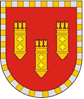      ПроектАДМИНИСТРАЦИЯ АЛАТЫРСКОГО МУНИЦИПАЛЬНОГО ОКРУГАЧУВАШСКОЙ РЕСПУБЛИКИПОСТАНОВЛЕНИЕ__.01.2023 № _____г. АлатырьУЛАТӐР МУНИЦИПАЛИТЕТ ОКРУГӖН АДМИНИСТРАЦИЙӖЧӐВАШ РЕСПУБЛИКИНЙЫШĂНУ__.01.2023 № _____Улатӑр г.Об утверждении муниципальной программы Алатырского муниципального округа Чувашской Республики «Экономическое развитие»Ответственный исполнитель:Отдел экономики и муниципального имущества администрации   Алатырского муниципального округаДата составления проекта Муниципальной программы:    январь 2023 г.Непосредственный исполнитель Муниципальной программы:Заместитель начальника отдела  экономики  и муниципального имущества   администрации Алатырского муниципального округа Чувашской Республики  В.В.Чекмарева, (тел. 8(83532) 2-03-48,          e-mail: alatr_economy2@cap.ru) Ответственный исполнитель Муниципальной программы- Администрация Алатырского муниципального округаСоисполнители Муниципальной программы-Отдел экономики и муниципального имущества администрации Алатырского муниципального округа, финансовый отдел администрации Алатырского муниципального округаУчастники Муниципальной программы-организации, учреждения Алатырского муниципального округаНаименование подпрограмм Муниципальной программы-Совершенствование системы управления экономическим   развитием Алатырского муниципального округа;Развитие субъектов малого и среднего предпринимательства;Совершенствование потребительского рынка и системы защиты прав потребителей;Снижение административных  барьеров,  оптимизация и повышение качества предоставления государственных и муниципальных услуг;Инвестиционный климат.Цель    Муниципальной программы-формирование конкурентоспособной экономики и совершенствование институциональной среды, обеспечивающей благоприятные условия для привлечения инвестиций: развития бизнеса и предпринимательских инициатив в Алатырском  муниципальном округеЗадачи   Муниципальной программы-формирование эффективно функционирующей системы муниципального стратегического управления;создание условий для повышения материального уровня жизни населения Алатырского муниципального  округа;создание условий для устойчивого развития малого и среднего предпринимательства в Алатырском  муниципальном округе на основе формирования эффективных механизмов его государственной поддержки;снижение административных барьеров в сферах деятельности органов местного самоуправления Алатырского муниципального округа;повышение качества и доступности государственных и муниципальных услуг в  Алатырском  муниципальном округе Чувашской Республикиповышение социально-экономической эффективности потребительского рынка и системы защиты прав потребителей;обеспечение благоприятного инвестиционного и предпринимательского климата.Целевые индикаторы и показатели Муниципальной программы-достижение  к 2036 году:среднемесячная номинальная начисленная заработная плата работников в экономике Алатырского муниципального округа - 40,6 тыс. рублей;доля муниципальных контрактов, заключенных по итогам проведения конкурентных способов определения поставщиков, в общем объеме муниципального заказа - 70 процентов;Срок и этапы реализации Муниципальной программы-2023 - 2035 годы:1 этап - 2023 - 2025 годы;2 этап - 2026 - 2030 годы;3 этап - 2031 - 2035 годыОбъемы финансирования Муниципальной программы-прогнозируемые объемы финансирования мероприятий Муниципальной программы в 2023 - 2035 годах составляют - 42000,0 рублей, в том числе:в 2023 году - 42000,0 рублей;в 2024 году - 0,0 рублей;в 2025 году - 0,0 рублей;в 2026 - 2030 годах - 0,0 рублей;в 2031 - 2035 годах - 0,0 рублей;местных бюджетов - 42000,0 рублей, в том числе:в 2023 году -42000,0 рублей;в 2024 году - 0,0 рублей;в 2025 году - 0,0 рублей;в 2026 - 2030 годах - 0,0 рублей;в 2031 - 2035 годах - 0,0 рублей;внебюджетных источников - 0,0 рублей, в том числе:в 2023 году - 0,0 рублей;в 2024 году - 0,0 рублей;в 2025 году - 0,0 рублей;в 2026 - 2030 годах - 0,0 рублей;в 2031 - 2035 годах - 0,0 рублей.Объемы финансирования Муниципальной программы уточняются при формировании бюджета Алатырского муниципального округа на очередной финансовый год и плановый период.Ожидаемые результаты реализации Муниципальной программы-повысить качество жизни населения Алатырского муниципального округа путем повышения качества реализуемых товаров и оказываемых услуг;сформировать привлекательный инвестиционный климат для привлечения инвестиций;улучшить условия ведения бизнеса субъектами малого и среднего предпринимательства в Алатырском муниципальном округе;повысить ответственность органов местного самоуправления Алатырского муниципального округа  за целевое и эффективное использование бюджетных средств.№ ппЦелевой индикатор и показатель (наименование)Целевой индикатор и показатель (наименование)Единица измеренияЕдиница измеренияЗначения целевых индикаторов и показателейЗначения целевых индикаторов и показателейЗначения целевых индикаторов и показателейЗначения целевых индикаторов и показателейЗначения целевых индикаторов и показателей№ ппЦелевой индикатор и показатель (наименование)Целевой индикатор и показатель (наименование)Единица измеренияЕдиница измерения2023 г.2024 г.2025 г.2026-2030 г.2031-2035 г.223345678Муниципальная программа Алатырского муниципального округа «Экономическое развитие»Муниципальная программа Алатырского муниципального округа «Экономическое развитие»Муниципальная программа Алатырского муниципального округа «Экономическое развитие»Муниципальная программа Алатырского муниципального округа «Экономическое развитие»Муниципальная программа Алатырского муниципального округа «Экономическое развитие»Муниципальная программа Алатырского муниципального округа «Экономическое развитие»Муниципальная программа Алатырского муниципального округа «Экономическое развитие»Муниципальная программа Алатырского муниципального округа «Экономическое развитие»Муниципальная программа Алатырского муниципального округа «Экономическое развитие»Муниципальная программа Алатырского муниципального округа «Экономическое развитие»1.Среднемесячная номинальная начисленная заработная плата работников в экономике Алатырского районаСреднемесячная номинальная начисленная заработная плата работников в экономике Алатырского районатыс. рублейтыс. рублей32,834,135,237,940,62.Доля стоимости муниципальных контрактов, заключенных по итогам проведения конкурентных способов определения поставщиков, в общем объеме муниципального заказа Доля стоимости муниципальных контрактов, заключенных по итогам проведения конкурентных способов определения поставщиков, в общем объеме муниципального заказа %%40,045,050,060,070,0Подпрограмма «Совершенствование системы управления экономическим развитием »Подпрограмма «Совершенствование системы управления экономическим развитием »Подпрограмма «Совершенствование системы управления экономическим развитием »Подпрограмма «Совершенствование системы управления экономическим развитием »Подпрограмма «Совершенствование системы управления экономическим развитием »Подпрограмма «Совершенствование системы управления экономическим развитием »Подпрограмма «Совершенствование системы управления экономическим развитием »Подпрограмма «Совершенствование системы управления экономическим развитием »Подпрограмма «Совершенствование системы управления экономическим развитием »Подпрограмма «Совершенствование системы управления экономическим развитием »1.Бюджетная эффективность закупок товаров, работ, услуг для обеспечения  муниципальных нужд Алатырского района Бюджетная эффективность закупок товаров, работ, услуг для обеспечения  муниципальных нужд Алатырского района %%5,05,05,05,05,02Доля граждан, удовлетворенных уровнем социально-экономического развития Алатырского районаДоля граждан, удовлетворенных уровнем социально-экономического развития Алатырского района%%88,388,488,589,089,5Подпрограмма «Развитие субъектов малого и среднего предпринимательства в Алатырском муниципальном округе»Подпрограмма «Развитие субъектов малого и среднего предпринимательства в Алатырском муниципальном округе»Подпрограмма «Развитие субъектов малого и среднего предпринимательства в Алатырском муниципальном округе»Подпрограмма «Развитие субъектов малого и среднего предпринимательства в Алатырском муниципальном округе»Подпрограмма «Развитие субъектов малого и среднего предпринимательства в Алатырском муниципальном округе»Подпрограмма «Развитие субъектов малого и среднего предпринимательства в Алатырском муниципальном округе»Подпрограмма «Развитие субъектов малого и среднего предпринимательства в Алатырском муниципальном округе»Подпрограмма «Развитие субъектов малого и среднего предпринимательства в Алатырском муниципальном округе»Подпрограмма «Развитие субъектов малого и среднего предпринимательства в Алатырском муниципальном округе»Подпрограмма «Развитие субъектов малого и среднего предпринимательства в Алатырском муниципальном округе»1.Прирост количества субъектов малого и среднего предпринимательства, осуществляющих деятельность на территории Алатырского муниципального округаПрирост количества субъектов малого и среднего предпринимательства, осуществляющих деятельность на территории Алатырского муниципального округа%к предыдущему году%к предыдущему году2,52,52,52,52,52.Численность занятых в сфере малого и среднего предпринимательства, включая индивидуальных предпринимателей Численность занятых в сфере малого и среднего предпринимательства, включая индивидуальных предпринимателей      человек      человек 113511501155117011903 Среднемесячная заработная плата одного работника на малых  предприятияхСреднемесячная заработная плата одного работника на малых  предприятияхрублейрублей1815019800215002300025000Подпрограмма «Снижение административных барьеров, оптимизация и повышение качества предоставления государственных и муниципальных услуг»Подпрограмма «Снижение административных барьеров, оптимизация и повышение качества предоставления государственных и муниципальных услуг»Подпрограмма «Снижение административных барьеров, оптимизация и повышение качества предоставления государственных и муниципальных услуг»Подпрограмма «Снижение административных барьеров, оптимизация и повышение качества предоставления государственных и муниципальных услуг»Подпрограмма «Снижение административных барьеров, оптимизация и повышение качества предоставления государственных и муниципальных услуг»Подпрограмма «Снижение административных барьеров, оптимизация и повышение качества предоставления государственных и муниципальных услуг»Подпрограмма «Снижение административных барьеров, оптимизация и повышение качества предоставления государственных и муниципальных услуг»Подпрограмма «Снижение административных барьеров, оптимизация и повышение качества предоставления государственных и муниципальных услуг»Подпрограмма «Снижение административных барьеров, оптимизация и повышение качества предоставления государственных и муниципальных услуг»Подпрограмма «Снижение административных барьеров, оптимизация и повышение качества предоставления государственных и муниципальных услуг»1. Уровень удовлетворенности граждан качеством предоставления государственных и муниципальных услуг%%95,095,095,095,095,0100,02.Доля граждан, имеющих доступ к получению государственных и муниципальных услуг по принципу «одного окна» по месту пребывания, в том числе в многофункциональных центрах предоставления государственных и муниципальных услуг%%95,095,095,095,095,095,0Подпрограмма «Совершенствование потребительского рынка и защиты прав потребителей»Подпрограмма «Совершенствование потребительского рынка и защиты прав потребителей»Подпрограмма «Совершенствование потребительского рынка и защиты прав потребителей»Подпрограмма «Совершенствование потребительского рынка и защиты прав потребителей»Подпрограмма «Совершенствование потребительского рынка и защиты прав потребителей»Подпрограмма «Совершенствование потребительского рынка и защиты прав потребителей»Подпрограмма «Совершенствование потребительского рынка и защиты прав потребителей»Подпрограмма «Совершенствование потребительского рынка и защиты прав потребителей»Подпрограмма «Совершенствование потребительского рынка и защиты прав потребителей»Подпрограмма «Совершенствование потребительского рынка и защиты прав потребителей»1.Оборот розничной торговли на душу населения тыс. рублейтыс. рублей29,629,630,431,234,237,52Создание новых рабочих мест на объектах потребительского  рынкаединицединиц5555663Количество обращений населения по вопросам нарушения прав потребителейединицединиц443322	 Подпрограмма «Инвестиционный климат»	 Подпрограмма «Инвестиционный климат»	 Подпрограмма «Инвестиционный климат»	 Подпрограмма «Инвестиционный климат»	 Подпрограмма «Инвестиционный климат»	 Подпрограмма «Инвестиционный климат»	 Подпрограмма «Инвестиционный климат»	 Подпрограмма «Инвестиционный климат»	 Подпрограмма «Инвестиционный климат»	 Подпрограмма «Инвестиционный климат»1.Темп роста объема инвестиций в основной капитал за счет всех источников финансирования% к предыдущему году% к предыдущему году102,3102,3102,4103,1104,2104,02.Количество заключенных соглашений о сотрудничестве с инвесторамиединицединиц0000113.Доля нормативных правовых актов Алатырского муниципального округа Чувашской Республики, устанавливающих новые или изменяющих ранее предусмотренные нормативными правовыми актами Алатырского муниципального округа Чувашской Республики обязанности для субъектов предпринимательской и инвестиционной деятельности, по которым проведена оценка регулирующего воздействия%%100,0100,0100,0100,0100,0100,0СтатусНаименованиемуниципальной программы (основного мероприятия, мероприятия)                                                   Код бюджетной классификации                                                   Код бюджетной классификацииИсточники  финансирования  Оценка расходов по годам, рублей  Оценка расходов по годам, рублей  Оценка расходов по годам, рублей  Оценка расходов по годам, рублей  Оценка расходов по годам, рублейСтатусНаименованиемуниципальной программы (основного мероприятия, мероприятия)Главный распорядительЦелевая статья расходов2023 год2024 год2025 год2025-2030                                                                                                                                                                                                                                                              годы       2031-2035годы123451011121314Муниципальная программаЭкономическое развитиевсего            42000,00,00,00,00,0Муниципальная программаЭкономическое развитиеххфедеральный      бюджет хххххМуниципальная программаЭкономическое развитиеххреспубликанский  бюджет 00000Муниципальная программаЭкономическое развитиеххбюджет Алатырского муниципального округа42000,00,00,00,00,0Муниципальная программаЭкономическое развитиеххвнебюджетные     источники 0,00,00,00,00,0Подпрограмма 1 «Совершенствование системы управления экономическим развитием» всего            00000Подпрограмма 1 «Совершенствование системы управления экономическим развитием» ххфедеральный      бюджет ххххxПодпрограмма 1 «Совершенствование системы управления экономическим развитием» ххреспубликанский  бюджетххххxПодпрограмма 1 «Совершенствование системы управления экономическим развитием» ххбюджет Алатырского муниципального округа00000Подпрограмма 1 «Совершенствование системы управления экономическим развитием» ххвнебюджетные     источники хххххОсновное мероприятие 1.Выработка политики в сфере размещения заказов на поставки товаров, выполнение работ, оказание услугвсего            00000Основное мероприятие 1.Выработка политики в сфере размещения заказов на поставки товаров, выполнение работ, оказание услугххфедеральный      бюджет хххххОсновное мероприятие 1.Выработка политики в сфере размещения заказов на поставки товаров, выполнение работ, оказание услугххреспубликанский  бюджетхххххОсновное мероприятие 1.Выработка политики в сфере размещения заказов на поставки товаров, выполнение работ, оказание услугххбюджет Алатырского муниципального округаххххxОсновное мероприятие 1.Выработка политики в сфере размещения заказов на поставки товаров, выполнение работ, оказание услугххвнебюджетные     источники ххххxОсновное мероприятие 2Проектная деятельность и программно-целевое управлениевсего            00000Основное мероприятие 2Проектная деятельность и программно-целевое управлениеххфедеральный      бюджет ххххxОсновное мероприятие 2Проектная деятельность и программно-целевое управлениеххреспубликанский  бюджет ххххxОсновное мероприятие 2Проектная деятельность и программно-целевое управлениеххбюджет Алатырского муниципального округа00000Основное мероприятие 2Проектная деятельность и программно-целевое управлениеххвнебюджетные     источники 00000Основное мероприятие 3Анализ и прогнозирование социально-экономического развития Алатырского муниципального округа Чувашской Республикивсего            00000Основное мероприятие 3Анализ и прогнозирование социально-экономического развития Алатырского муниципального округа Чувашской Республикиххфедеральный      бюджет 00000Основное мероприятие 3Анализ и прогнозирование социально-экономического развития Алатырского муниципального округа Чувашской Республикиххреспубликанский бюджет00000Основное мероприятие 3Анализ и прогнозирование социально-экономического развития Алатырского муниципального округа Чувашской Республикиххбюджет Алатырского муниципального округа00000Подпрограмма 2 «Развитие субъектов малого и среднего предпринимательства в Алатырском  муниципальном  округе» всего            0,00,00,00,00,0Подпрограмма 2 «Развитие субъектов малого и среднего предпринимательства в Алатырском  муниципальном  округе» ххфедеральный      бюджет ххххxПодпрограмма 2 «Развитие субъектов малого и среднего предпринимательства в Алатырском  муниципальном  округе» ххреспубликанский  бюджетхххxПодпрограмма 2 «Развитие субъектов малого и среднего предпринимательства в Алатырском  муниципальном  округе» ххбюджет Алатырского муниципального округа0,00,00,00,00,0Подпрограмма 2 «Развитие субъектов малого и среднего предпринимательства в Алатырском  муниципальном  округе» ххвнебюджетные     источники 0,00,00,00,00,0Основное мероприятие 1.Развитие механизмов финансово-имущественной поддержки малого и среднего предпринимательствавсего            0,00,00,00,00,0Основное мероприятие 1.Развитие механизмов финансово-имущественной поддержки малого и среднего предпринимательстваххфедеральный      бюджет ххххxОсновное мероприятие 1.Развитие механизмов финансово-имущественной поддержки малого и среднего предпринимательстваххреспубликанский  бюджет  ххххxОсновное мероприятие 1.Развитие механизмов финансово-имущественной поддержки малого и среднего предпринимательстваххбюджет Алатырского муниципального округа0,00,00,00,00,0Основное мероприятие 1.Развитие механизмов финансово-имущественной поддержки малого и среднего предпринимательстваххвнебюджетные источники0,00,00,00,00,0Основное мероприятие 2.Развитие предпринимательства в области народных художественных промыслов, ремесел и производства сувенирной продукции в Алатырском  муниципальном округе Чувашской республикивсего            00000Основное мероприятие 2.Развитие предпринимательства в области народных художественных промыслов, ремесел и производства сувенирной продукции в Алатырском  муниципальном округе Чувашской республикиххфедеральный      бюджет 00000Основное мероприятие 2.Развитие предпринимательства в области народных художественных промыслов, ремесел и производства сувенирной продукции в Алатырском  муниципальном округе Чувашской республикиххреспубликанский  бюджет 00000Основное мероприятие 2.Развитие предпринимательства в области народных художественных промыслов, ремесел и производства сувенирной продукции в Алатырском  муниципальном округе Чувашской республикиххбюджет Алатырского муниципального округа00000Основное мероприятие 2.Развитие предпринимательства в области народных художественных промыслов, ремесел и производства сувенирной продукции в Алатырском  муниципальном округе Чувашской республикиххвнебюджетные источники00000Подпрограмма 3 «Снижение административных барьеров, оптимизация  и повышение качества предоставления государственных и муниципальных услуг в Алатырском  муниципальном округе»всего            0,00,00,00,00,0Подпрограмма 3 «Снижение административных барьеров, оптимизация  и повышение качества предоставления государственных и муниципальных услуг в Алатырском  муниципальном округе»ххфедеральный      бюджет хххxПодпрограмма 3 «Снижение административных барьеров, оптимизация  и повышение качества предоставления государственных и муниципальных услуг в Алатырском  муниципальном округе»ххреспубликанский  бюджет  00000Подпрограмма 3 «Снижение административных барьеров, оптимизация  и повышение качества предоставления государственных и муниципальных услуг в Алатырском  муниципальном округе»ххбюджет Алатырского муниципального округа0,00,00,00,00,0Подпрограмма 3 «Снижение административных барьеров, оптимизация  и повышение качества предоставления государственных и муниципальных услуг в Алатырском  муниципальном округе»ххвнебюджетные     источники 0,00,00,00,00,0Основное мероприятие 1.Совершенствование предоставления государственных и муниципальных услугвсего            0,00,00,00,00,0Основное мероприятие 1.Совершенствование предоставления государственных и муниципальных услугххфедеральный      бюджет хххxОсновное мероприятие 1.Совершенствование предоставления государственных и муниципальных услугххреспубликанский  бюджет  00000Основное мероприятие 1.Совершенствование предоставления государственных и муниципальных услугххбюджет Алатырского муниципального округа0,00,00,00,00,0Основное мероприятие 1.Совершенствование предоставления государственных и муниципальных услугххвнебюджетные     источники 0,00,00,00,00,0Подпрограмма 4 «Совершенствование потребительского рынка и системы защиты прав потребителей»всего            00000Подпрограмма 4 «Совершенствование потребительского рынка и системы защиты прав потребителей»ххфедеральный      бюджет хххxПодпрограмма 4 «Совершенствование потребительского рынка и системы защиты прав потребителей»ххреспубликанский  бюджет 00000Подпрограмма 4 «Совершенствование потребительского рынка и системы защиты прав потребителей»ххбюджет Алатырского муниципального округа00000Подпрограмма 4 «Совершенствование потребительского рынка и системы защиты прав потребителей»ххвнебюджетные     источники 00000Основное мероприятие 1.«Совершенствование  государственной координации и правового регулирования в сфере потребительского рынка и услуг»всего            00000Основное мероприятие 1.«Совершенствование  государственной координации и правового регулирования в сфере потребительского рынка и услуг»ххреспубликанский  бюджет 00000Основное мероприятие 1.«Совершенствование  государственной координации и правового регулирования в сфере потребительского рынка и услуг»ххбюджет Алатырского муниципального округа00000Основное мероприятие 1.«Совершенствование  государственной координации и правового регулирования в сфере потребительского рынка и услуг»ххвнебюджетные     источники 00000Основное мероприятие 2.«Развитие инфраструктуры и оптимальное размещение объектов потребительского рынка и сферы услуг»всего            00000Основное мероприятие 2.«Развитие инфраструктуры и оптимальное размещение объектов потребительского рынка и сферы услуг»ххреспубликанский  бюджет 00000Основное мероприятие 2.«Развитие инфраструктуры и оптимальное размещение объектов потребительского рынка и сферы услуг»ххбюджет Алатырского муниципального округа00000Основное мероприятие 2.«Развитие инфраструктуры и оптимальное размещение объектов потребительского рынка и сферы услуг»ххвнебюджетные     источники 00000Основное мероприятие 3«Развитие эффективной и доступной системы защиты прав потребителей»всего            00000Основное мероприятие 3«Развитие эффективной и доступной системы защиты прав потребителей»ххреспубликанский  бюджет  00000Основное мероприятие 3«Развитие эффективной и доступной системы защиты прав потребителей»ххбюджет Алатырского муниципального округа00000Основное мероприятие 3«Развитие эффективной и доступной системы защиты прав потребителей»ххвнебюджетные     источники 00000Подпрограмма 5 «Инвестиционный климат» всего            000Подпрограмма 5 «Инвестиционный климат» ххфедеральный      бюджет ххххxПодпрограмма 5 «Инвестиционный климат» ххреспубликанский  бюджет ххххxПодпрограмма 5 «Инвестиционный климат» ххвнебюджетные     источники 00000Подпрограмма 5 «Инвестиционный климат» ххбюджет Алатырского муниципального округа00000Основное мероприятие 1.«Создание благоприятных условий для привлечения инвестиций в экономику Алатырского муниципального округа»                                                                                                                                                                                               всего            00000Основное мероприятие 1.«Создание благоприятных условий для привлечения инвестиций в экономику Алатырского муниципального округа»                                                                                                                                                                                               ххреспубликанский  бюджет  00000Основное мероприятие 1.«Создание благоприятных условий для привлечения инвестиций в экономику Алатырского муниципального округа»                                                                                                                                                                                               ххбюджет Алатырского муниципального округа00000Основное мероприятие 1.«Создание благоприятных условий для привлечения инвестиций в экономику Алатырского муниципального округа»                                                                                                                                                                                               ххвнебюджетные     источники 00000Основное мероприятие 2«Формирование территорий опережающего развития(инвестиционных площадок, оборудованных необходимых инженерной инфраструктурой) и реализация приоритетных инвестиционных проектов»всего            00000Основное мероприятие 2«Формирование территорий опережающего развития(инвестиционных площадок, оборудованных необходимых инженерной инфраструктурой) и реализация приоритетных инвестиционных проектов»ххреспубликанский  бюджет 00000Основное мероприятие 2«Формирование территорий опережающего развития(инвестиционных площадок, оборудованных необходимых инженерной инфраструктурой) и реализация приоритетных инвестиционных проектов»ххбюджет Алатырского муниципального округа00000Основное мероприятие 2«Формирование территорий опережающего развития(инвестиционных площадок, оборудованных необходимых инженерной инфраструктурой) и реализация приоритетных инвестиционных проектов»ххвнебюджетные     источники 00000Основное мероприятие 3Проведение процедуры оценки регулирующего воздействия проектов нормативных правовых актов Алатырского  муниципального округавсего            00000Основное мероприятие 3Проведение процедуры оценки регулирующего воздействия проектов нормативных правовых актов Алатырского  муниципального округаххреспубликанский  бюджет 00000Основное мероприятие 3Проведение процедуры оценки регулирующего воздействия проектов нормативных правовых актов Алатырского  муниципального округаххбюджет Алатырского муниципального округа00000Основное мероприятие 3Проведение процедуры оценки регулирующего воздействия проектов нормативных правовых актов Алатырского  муниципального округаххвнебюджетные     источники 00000Основное мероприятие 4Создание благоприятной  конкурентной среды в Алатырском  муниципальном округевсего            00000Основное мероприятие 4Создание благоприятной  конкурентной среды в Алатырском  муниципальном округеххреспубликанский  бюдет 00000Основное мероприятие 4Создание благоприятной  конкурентной среды в Алатырском  муниципальном округеххбюджет Алатырского муниципального округа00000Основное мероприятие 4Создание благоприятной  конкурентной среды в Алатырском  муниципальном округеххвнебюджетные     источники 	00000Основное мероприятие 5«Внедрение механизмов конкуренции между муниципальными образованиями по показателям динамики привлечения инвестиций, создания новых рабочих мест»всего            00000Основное мероприятие 5«Внедрение механизмов конкуренции между муниципальными образованиями по показателям динамики привлечения инвестиций, создания новых рабочих мест»ххреспубликанский  бюджет 00000Основное мероприятие 5«Внедрение механизмов конкуренции между муниципальными образованиями по показателям динамики привлечения инвестиций, создания новых рабочих мест»ххбюджет Алатырского муниципального округа00000Основное мероприятие 5«Внедрение механизмов конкуренции между муниципальными образованиями по показателям динамики привлечения инвестиций, создания новых рабочих мест»ххвнебюджетные     источники 00000Ответственный исполнитель подпрограммы-Отдел экономики и муниципального имущества администрации Алатырского муниципального округаЦель подпрограммы-обеспечение стабильного экономического и социального развития Алатырского муниципального округаЗадачи подпрограммы-разработка и реализация муниципальной политики, направленной на обеспечение устойчивого развития Алатырского муниципального округа;совершенствование нормативно-правового регулирования в сфере муниципального стратегического управления, включая прогнозирование социально-экономического развития Алатырского муниципального округа;повышение бюджетной эффективности закупок товаров, работ, услуг для обеспечения нужд Алатырского муниципального округа;повышение эффективности расходования бюджетных средств, в том числе направляемых на реализацию программных мероприятий;Целевые индикаторы и показатели подпрограммы-достижение к 2036 году следующих целевых индикаторов и показателей:бюджетная эффективность закупок товаров, работ, услуг для обеспечения нужд Алатырского муниципального  округа- 5,0 процента ежегодно;доля граждан, удовлетворенных уровнем социально-экономического развития Алатырского муниципального округа - 89,5 процентаЭтапы и сроки реализации подпрограммы-2023 - 2035 годы:1 этап - 2023 - 2025 годы;2 этап - 2026 - 2030 годы;3 этап - 2031 - 2035 годыОбъемы финансирования подпрограммы с разбивкой по годам реализации подпрограммы-прогнозируемые объемы бюджетных ассигнований на реализацию мероприятий подпрограммы в 2023 - 2035 годах составляют 0,0 рублей, в том числе:в 2023 году - 0,0 рублей;в 2024 году - 0,0 рублей;в 2025 году - 0,0 рублей;в 2026 - 2030 годах - 0,0 рублей;в 2031 - 2035 годах - 0,0 рублей;из них средства:федерального бюджета – 0,00 рублей, местных бюджетов - 0,0 рублей, в том числе:в 2023 году - 0,0 рублей;в 2024 году - 0,0 рублей;в 2025 году - 0,0 рублей;в 2026 - 2030 годах - 0,0 рублей;в 2031 - 2035 годах - 0,0 рублей.Ожидаемые результаты реализации подпрограммы-обеспечение координации стратегического управления и мер бюджетной политики;повышение эффективности реализации муниципальных программ Алатырского муниципального округа;повышение эффективности осуществления закупок товаров, работ, услуг для обеспечения нужд Алатырского муниципального округа;рост уровня социально-экономического развития Алатырского муниципального округаСтатусНаименованиемуниципальной программы (основного мероприятия, мероприятия)Код бюджетной классификацииКод бюджетной классификацииКод бюджетной классификацииКод бюджетной классификацииИсточники финансирования                              Оценка расходов по годам,  рублей                              Оценка расходов по годам,  рублей                              Оценка расходов по годам,  рублей                              Оценка расходов по годам,  рублей                              Оценка расходов по годам,  рублейСтатусНаименованиемуниципальной программы (основного мероприятия, мероприятия)Главный распорядительРаздел,подразделцелевая статья расходоввид расходов2023 год2024 год2025год2026-2030 годы2031-2035 годы12345671213141516Подпрограмма 1 «Совершенствование системы управления экономическим развитием Алатырского района» муниципальной программы Алатырского муниципального округа «Экономическое развитие »9030503Ч110000000всего            00000Подпрограмма 1 «Совершенствование системы управления экономическим развитием Алатырского района» муниципальной программы Алатырского муниципального округа «Экономическое развитие »федеральный      бюджет ххххxПодпрограмма 1 «Совершенствование системы управления экономическим развитием Алатырского района» муниципальной программы Алатырского муниципального округа «Экономическое развитие »республиканский  бюджет ххххxПодпрограмма 1 «Совершенствование системы управления экономическим развитием Алатырского района» муниципальной программы Алатырского муниципального округа «Экономическое развитие »бюджет Алатырского муниципального округа 00000Подпрограмма 1 «Совершенствование системы управления экономическим развитием Алатырского района» муниципальной программы Алатырского муниципального округа «Экономическое развитие »внебюджетные     источники ххххx                                                                         Цель «Обеспечение  стабильного  экономического  и социального  развития  Алатырского района»                                                                         Цель «Обеспечение  стабильного  экономического  и социального  развития  Алатырского района»                                                                         Цель «Обеспечение  стабильного  экономического  и социального  развития  Алатырского района»                                                                         Цель «Обеспечение  стабильного  экономического  и социального  развития  Алатырского района»                                                                         Цель «Обеспечение  стабильного  экономического  и социального  развития  Алатырского района»                                                                         Цель «Обеспечение  стабильного  экономического  и социального  развития  Алатырского района»                                                                         Цель «Обеспечение  стабильного  экономического  и социального  развития  Алатырского района»                                                                         Цель «Обеспечение  стабильного  экономического  и социального  развития  Алатырского района»                                                                         Цель «Обеспечение  стабильного  экономического  и социального  развития  Алатырского района»                                                                         Цель «Обеспечение  стабильного  экономического  и социального  развития  Алатырского района»                                                                         Цель «Обеспечение  стабильного  экономического  и социального  развития  Алатырского района»                                                                         Цель «Обеспечение  стабильного  экономического  и социального  развития  Алатырского района»Основное мероприятие 1.Выработка политики в сфере размещения заказов на поставки товаров, выполнение работ, оказание услугвсего            00000Основное мероприятие 1.Выработка политики в сфере размещения заказов на поставки товаров, выполнение работ, оказание услугфедеральный бюджет00000Основное мероприятие 1.Выработка политики в сфере размещения заказов на поставки товаров, выполнение работ, оказание услугбюджет Алатырского муниципального округахххххОсновное мероприятие 1.Выработка политики в сфере размещения заказов на поставки товаров, выполнение работ, оказание услугвнебюджетные     источники хххххЦелевой индикатор и показатель муниципальной программы, связанный с основным мероприятиемБюджетная эффективность закупок товаров, работ, услуг,для обеспечения нужд Алатырского муниципального округа  в %Бюджетная эффективность закупок товаров, работ, услуг,для обеспечения нужд Алатырского муниципального округа  в %Бюджетная эффективность закупок товаров, работ, услуг,для обеспечения нужд Алатырского муниципального округа  в %Бюджетная эффективность закупок товаров, работ, услуг,для обеспечения нужд Алатырского муниципального округа  в %Бюджетная эффективность закупок товаров, работ, услуг,для обеспечения нужд Алатырского муниципального округа  в %       х55555Мероприятие 1.1.Разработка нормативных правовых актов Чувашской Республики в целях реализации Федерального закона от 5 апреля 2013 г. 
№ 44-ФЗ «О контрактной системе в сфере закупок товаров, работ, услуг для обеспечения государственных и муниципальных нужд» всего            00000Мероприятие 1.1.Разработка нормативных правовых актов Чувашской Республики в целях реализации Федерального закона от 5 апреля 2013 г. 
№ 44-ФЗ «О контрактной системе в сфере закупок товаров, работ, услуг для обеспечения государственных и муниципальных нужд» федеральный      бюджет ххххxМероприятие 1.1.Разработка нормативных правовых актов Чувашской Республики в целях реализации Федерального закона от 5 апреля 2013 г. 
№ 44-ФЗ «О контрактной системе в сфере закупок товаров, работ, услуг для обеспечения государственных и муниципальных нужд» республиканский  бюджет ххххxМероприятие 1.1.Разработка нормативных правовых актов Чувашской Республики в целях реализации Федерального закона от 5 апреля 2013 г. 
№ 44-ФЗ «О контрактной системе в сфере закупок товаров, работ, услуг для обеспечения государственных и муниципальных нужд» бюджет Алатырского муниципального округа00000Мероприятие 1.1.Разработка нормативных правовых актов Чувашской Республики в целях реализации Федерального закона от 5 апреля 2013 г. 
№ 44-ФЗ «О контрактной системе в сфере закупок товаров, работ, услуг для обеспечения государственных и муниципальных нужд» внебюджетные источники00000Мероприятие 1.2.Перевод закупок в электронный видвсего00000Мероприятие 1.2.Перевод закупок в электронный видбюджет Алатырского муниципального округа00000Мероприятие 1.2.Перевод закупок в электронный видвнебюджетные источники00000Основное мероприятие 2«Проектная деятельность и  программно-целевое управление»9940503Ч110300000всего            00000Основное мероприятие 2«Проектная деятельность и  программно-целевое управление»федеральный      бюджет ххххxОсновное мероприятие 2«Проектная деятельность и  программно-целевое управление»республиканский  бюджет ххххxОсновное мероприятие 2«Проектная деятельность и  программно-целевое управление»бюджет Алатырского муниципального округа00000Основное мероприятие 2«Проектная деятельность и  программно-целевое управление»внебюджетные источники00000Целевой индикатор и показатель муниципальной программы, увязанный с основным мероприятиемДоля граждан, удовлетворенных уровнем социально-экономического развития Алатырского муниципального округаДоля граждан, удовлетворенных уровнем социально-экономического развития Алатырского муниципального округаДоля граждан, удовлетворенных уровнем социально-экономического развития Алатырского муниципального округаДоля граждан, удовлетворенных уровнем социально-экономического развития Алатырского муниципального округаДоля граждан, удовлетворенных уровнем социально-экономического развития Алатырского муниципального округа       х88,388,488,589,089,5Мероприятие 2.1Поощрение  победителей экономического соревнования между сельскими, городскими территориальными отделами Алатырского муниципального округа всего            00000Мероприятие 2.1Поощрение  победителей экономического соревнования между сельскими, городскими территориальными отделами Алатырского муниципального округа 9940503Ч110300000федеральный бюджет00000Мероприятие 2.1Поощрение  победителей экономического соревнования между сельскими, городскими территориальными отделами Алатырского муниципального округа бюджет Алатырского муниципального округа00000Мероприятие 2.1Поощрение  победителей экономического соревнования между сельскими, городскими территориальными отделами Алатырского муниципального округа внебюджетные источники00000Основное мероприятие 3«Анализ и прогнозирование социально-экономического развития Алатырского муниципального округа Чувашской Республики»всего00000Основное мероприятие 3«Анализ и прогнозирование социально-экономического развития Алатырского муниципального округа Чувашской Республики»федеральный бюджет00000Основное мероприятие 3«Анализ и прогнозирование социально-экономического развития Алатырского муниципального округа Чувашской Республики»бюджет Алатырского муниципального округа00000Основное мероприятие 3«Анализ и прогнозирование социально-экономического развития Алатырского муниципального округа Чувашской Республики»внебюджетные источники00000Мероприятие 3.1.Разработка прогнозов социально-экономического развития Алатырского муниципального округа всего00000Мероприятие 3.1.Разработка прогнозов социально-экономического развития Алатырского муниципального округа федеральный бюджет00000Мероприятие 3.1.Разработка прогнозов социально-экономического развития Алатырского муниципального округа бюджет Алатырского муниципального округа00000Мероприятие 3.1.Разработка прогнозов социально-экономического развития Алатырского муниципального округа внебюджетные источники00000Целевой индикатор и показатель муниципальной программы, увязанный с основным мероприятиемДоля граждан, удовлетворенных уровнем социально-экономического развития Алатырского муниципального округаДоля граждан, удовлетворенных уровнем социально-экономического развития Алатырского муниципального округаДоля граждан, удовлетворенных уровнем социально-экономического развития Алатырского муниципального округаДоля граждан, удовлетворенных уровнем социально-экономического развития Алатырского муниципального округаДоля граждан, удовлетворенных уровнем социально-экономического развития Алатырского муниципального округа       х88,388,488,589,089,5Ответственный исполнитель подпрограммыОтдел  экономики и муниципального имуществаСоисполнители подпрограммыСубъекты малого и среднего предпринимательства Алатырского муниципального округа (по согласованию)Цели подпрограммысоздание условий для устойчивого развития малого и среднего предпринимательства в Алатырском муниципальном округе Чувашской Республики на основе формирования эффективных механизмов его муниципальной поддержки;обеспечение занятости населения за счет увеличения количества субъектов малого и среднего предпринимательства, использующих поддержку (открывших, и (или) расширивших, (или) продолжающих ведение собственного бизнеса).Задачи подпрограммысовершенствование системы муниципальной поддержки малого и среднего предпринимательства в отраслях реального сектора экономики;развитие информационной инфраструктуры в целях получения субъектами малого и среднего предпринимательства экономической, правовой, статистической и иной информации, необходимой для их эффективного развития;развитие механизмов финансово-имущественной поддержки субъектов малого и среднего предпринимательства;содействие в формировании положительного имиджа ремесленничества и народных промыслов Алатырского муниципального округа Чувашской Республики;Целевые индикаторы и показатели подпрограммыДостижение к 2036 году следующих индикаторов и показателей:прирост количества субъектов малого и среднего предпринимательства, осуществляющих деятельность на территории Алатырского муниципального округа- 2,5 процентов;увеличение численности работников, занятых в сфере малого и среднего предпринимательства, включая индивидуальных предпринимателей к 2035 году до 1190 человек;среднемесячная заработная плата одного работника на малых предприятиях -25000 рублей;Этапы и сроки реализации подпрограммы2023 - 2035 годыОбъемы финансирования подпрограммы с разбивкой по годам реализации подпрограммыпрогнозируемый объем финансирования подпрограммы составляют 0,0 тыс. рублей, в том числе:в 2023 году - 0,0 тыс. рублей;в 2024 году - 0,0 тыс. рублей;в 2025 году - 0,0 тыс. рублей;в 2026 - 2030 годах - 0,0 тыс. рублей;в 2031 - 2035 годах - 0,0 тыс. рублей;из них средства:местных бюджетов - 0,0 тыс. рублей, в том числе:в 2023 году - 0,0 тыс. рублей;в 2024 году - 0,0 тыс. рублей;в 2025 году - 0,0 тыс. рублей;в 2026 - 2030 годах - 0,0 тыс. рублей;в 2031 - 2035 годах - 0,0 тыс. рублей;внебюджетных источников - 0,0 тыс. рублей, в том числе:в 2023 году - 0,0 тыс. рублей;в 2024 году - 0,0 тыс. рублей;в 2025 году - 0,0 тыс. рублей;в 2026 - 2030 годах - 0,0 тыс. рублей;в 2031 - 2035 годах - 0,0 тыс. рублей;Объемы финансирования подпрограммы уточняются при формировании бюджета Алатырского муниципального округа на очередной финансовый год и плановый периодОжидаемые результаты реализации подпрограммыустойчивое развитие малого и среднего предпринимательства во всех отраслях реального сектора экономики;развитие малых и средних инновационных предприятий;насыщение товарного рынка Алатырского муниципального округа Чувашской Республики конкурентоспособными отечественными товарами и услугами;обеспечение занятости населения;повышение образовательного уровня участников предпринимательской деятельности;создание благоприятной среды для развития и реализации имеющегося потенциала предприятий и мастеров народных художественных промыслов Алатырского  муниципального округа Чувашской Республики;СтатусНаименование подпрограммы муниципальной программы Алатырского района (основного мероприятия, мероприятия)Наименование подпрограммы муниципальной программы Алатырского района (основного мероприятия, мероприятия)Код бюджетной классификацииКод бюджетной классификацииКод бюджетной классификацииКод бюджетной классификацииИсточники финансированияРасходы по годам, тыс. рублейРасходы по годам, тыс. рублейРасходы по годам, тыс. рублейРасходы по годам, тыс. рублейРасходы по годам, тыс. рублейСтатусНаименование подпрограммы муниципальной программы Алатырского района (основного мероприятия, мероприятия)Наименование подпрограммы муниципальной программы Алатырского района (основного мероприятия, мероприятия)главный распорядитель бюджетных средствраздел, подразделцелевая статья расходовгруппа (подгруппа) вида расходовИсточники финансирования2023202420252026-20302031-2035122567891415161718Подпрограмма"Развитие субъектов малого и среднего предпринимательства""Развитие субъектов малого и среднего предпринимательства"xxЧ120000000xвсего0,00,00,00,00,0Подпрограмма"Развитие субъектов малого и среднего предпринимательства""Развитие субъектов малого и среднего предпринимательства"xxxxфедеральный бюджет0,00,00,00,00,0Подпрограмма"Развитие субъектов малого и среднего предпринимательства""Развитие субъектов малого и среднего предпринимательства"0xреспубликанский бюджет 00000Подпрограмма"Развитие субъектов малого и среднего предпринимательства""Развитие субъектов малого и среднего предпринимательства"xxxxбюджет Алатырского муниципального округа0,00,00,00,00,0Подпрограмма"Развитие субъектов малого и среднего предпринимательства""Развитие субъектов малого и среднего предпринимательства"xxxxвнебюджетные источники0,00,00,00,00,0Цель "Создание условий для устойчивого развития малого и среднего предпринимательства в Алатырском  муниципальном округе Чувашской Республики на основе формирования эффективных механизмов его муниципальной поддержки"Цель "Создание условий для устойчивого развития малого и среднего предпринимательства в Алатырском  муниципальном округе Чувашской Республики на основе формирования эффективных механизмов его муниципальной поддержки"Цель "Создание условий для устойчивого развития малого и среднего предпринимательства в Алатырском  муниципальном округе Чувашской Республики на основе формирования эффективных механизмов его муниципальной поддержки"Цель "Создание условий для устойчивого развития малого и среднего предпринимательства в Алатырском  муниципальном округе Чувашской Республики на основе формирования эффективных механизмов его муниципальной поддержки"Цель "Создание условий для устойчивого развития малого и среднего предпринимательства в Алатырском  муниципальном округе Чувашской Республики на основе формирования эффективных механизмов его муниципальной поддержки"Цель "Создание условий для устойчивого развития малого и среднего предпринимательства в Алатырском  муниципальном округе Чувашской Республики на основе формирования эффективных механизмов его муниципальной поддержки"Цель "Создание условий для устойчивого развития малого и среднего предпринимательства в Алатырском  муниципальном округе Чувашской Республики на основе формирования эффективных механизмов его муниципальной поддержки"Цель "Создание условий для устойчивого развития малого и среднего предпринимательства в Алатырском  муниципальном округе Чувашской Республики на основе формирования эффективных механизмов его муниципальной поддержки"Цель "Создание условий для устойчивого развития малого и среднего предпринимательства в Алатырском  муниципальном округе Чувашской Республики на основе формирования эффективных механизмов его муниципальной поддержки"Цель "Создание условий для устойчивого развития малого и среднего предпринимательства в Алатырском  муниципальном округе Чувашской Республики на основе формирования эффективных механизмов его муниципальной поддержки"Цель "Создание условий для устойчивого развития малого и среднего предпринимательства в Алатырском  муниципальном округе Чувашской Республики на основе формирования эффективных механизмов его муниципальной поддержки"Цель "Создание условий для устойчивого развития малого и среднего предпринимательства в Алатырском  муниципальном округе Чувашской Республики на основе формирования эффективных механизмов его муниципальной поддержки"Основное мероприятие 1Основное мероприятие 1Развитие механизмов финансово-имущественной поддержки малого и среднего предпринимательстваxxЧ120200000xвсего0,00,00,00,00,0Основное мероприятие 1Основное мероприятие 1Развитие механизмов финансово-имущественной поддержки малого и среднего предпринимательстваxxxxфедеральный бюджет0,00,00,00,00,0Основное мероприятие 1Основное мероприятие 1Развитие механизмов финансово-имущественной поддержки малого и среднего предпринимательстваxxxxреспубликанский бюджет 0,00,00,00,00,0Основное мероприятие 1Основное мероприятие 1Развитие механизмов финансово-имущественной поддержки малого и среднего предпринимательстваxxxxбюджет Алатырского муниципального округа0,00,00,00,00,0Основное мероприятие 1Основное мероприятие 1Развитие механизмов финансово-имущественной поддержки малого и среднего предпринимательстваxxxxвнебюджетные источники0,00,00,00,00,0Целевые индикаторы и показатели подпрограммы, увязанные с основным мероприятием 1Целевые индикаторы и показатели подпрограммы, увязанные с основным мероприятием 1Прирост количества субъектов малого и среднего предпринимательства, осуществляющих деятельность на территории Алатырского муниципального округа, %Прирост количества субъектов малого и среднего предпринимательства, осуществляющих деятельность на территории Алатырского муниципального округа, %Прирост количества субъектов малого и среднего предпринимательства, осуществляющих деятельность на территории Алатырского муниципального округа, %Прирост количества субъектов малого и среднего предпринимательства, осуществляющих деятельность на территории Алатырского муниципального округа, %Прирост количества субъектов малого и среднего предпринимательства, осуществляющих деятельность на территории Алатырского муниципального округа, %х2,52,52,52,52,5Целевые индикаторы и показатели подпрограммы, увязанные с основным мероприятием 1Целевые индикаторы и показатели подпрограммы, увязанные с основным мероприятием 1Численность занятых в сфере малого и среднего предпринимательства, включая индивидуальных предпринимателей, человекЧисленность занятых в сфере малого и среднего предпринимательства, включая индивидуальных предпринимателей, человекЧисленность занятых в сфере малого и среднего предпринимательства, включая индивидуальных предпринимателей, человекЧисленность занятых в сфере малого и среднего предпринимательства, включая индивидуальных предпринимателей, человекЧисленность занятых в сфере малого и среднего предпринимательства, включая индивидуальных предпринимателей, человекх11351150115511701190Целевые индикаторы и показатели подпрограммы, увязанные с основным мероприятием 1Целевые индикаторы и показатели подпрограммы, увязанные с основным мероприятием 1Среднемесячная заработная плата одного работника на малых предприятиях, рублейСреднемесячная заработная плата одного работника на малых предприятиях, рублейСреднемесячная заработная плата одного работника на малых предприятиях, рублейСреднемесячная заработная плата одного работника на малых предприятиях, рублейСреднемесячная заработная плата одного работника на малых предприятиях, рублейх1815019800215002300025000Мероприятие 1.1Мероприятие 1.1Поддержка муниципальных программ развития малого и среднего предпринимательства в монопрофильных образованиях в рамках государственной поддержки малого и среднего предпринимательства, включая крестьянские (фермерские) хозяйства, а также реализации мероприятий по поддержке молодежного предпринимательстваxxхxвсего0,00,00,00,00,0Мероприятие 1.1Мероприятие 1.1Поддержка муниципальных программ развития малого и среднего предпринимательства в монопрофильных образованиях в рамках государственной поддержки малого и среднего предпринимательства, включая крестьянские (фермерские) хозяйства, а также реализации мероприятий по поддержке молодежного предпринимательстваxxxxфедеральный бюджет0,00,00,00,00,0Мероприятие 1.1Мероприятие 1.1Поддержка муниципальных программ развития малого и среднего предпринимательства в монопрофильных образованиях в рамках государственной поддержки малого и среднего предпринимательства, включая крестьянские (фермерские) хозяйства, а также реализации мероприятий по поддержке молодежного предпринимательстваxxxxреспубликанский бюджет Чувашской Республики0,00,00,00,00,0Мероприятие 1.1Мероприятие 1.1Поддержка муниципальных программ развития малого и среднего предпринимательства в монопрофильных образованиях в рамках государственной поддержки малого и среднего предпринимательства, включая крестьянские (фермерские) хозяйства, а также реализации мероприятий по поддержке молодежного предпринимательстваxxxxбюджет Алатырского муниципального округа0,00,00,00,00,0Мероприятие 1.1Мероприятие 1.1Поддержка муниципальных программ развития малого и среднего предпринимательства в монопрофильных образованиях в рамках государственной поддержки малого и среднего предпринимательства, включая крестьянские (фермерские) хозяйства, а также реализации мероприятий по поддержке молодежного предпринимательстваxxxxвнебюджетные источники0,00,00,00,00,0Основное мероприятие 2Основное мероприятие 2Развитие предпринимательства в области народных художественных промыслов, ремесел и производства сувенирной продукции в Алатырском муниципальном округе Чувашской Республикиxxхxвсего0,00,00,00,00,0Основное мероприятие 2Основное мероприятие 2Развитие предпринимательства в области народных художественных промыслов, ремесел и производства сувенирной продукции в Алатырском муниципальном округе Чувашской Республикиxxxxфедеральный бюджет0,00,00,00,00,0Основное мероприятие 2Основное мероприятие 2Развитие предпринимательства в области народных художественных промыслов, ремесел и производства сувенирной продукции в Алатырском муниципальном округе Чувашской Республикиxxxxреспубликанский бюджет0,00,00,00,00,0Основное мероприятие 2Основное мероприятие 2Развитие предпринимательства в области народных художественных промыслов, ремесел и производства сувенирной продукции в Алатырском муниципальном округе Чувашской Республикиxxxxбюджет Алатырского муниципального округа0,00,00,00,00,0Основное мероприятие 2Основное мероприятие 2Развитие предпринимательства в области народных художественных промыслов, ремесел и производства сувенирной продукции в Алатырском муниципальном округе Чувашской Республикиxxxxвнебюджетные источники0,00,00,00,00,0Мероприятие 2.1Мероприятие 2.1Организация выставок, передвижных выставок и выставок-продаж изделий ремесленников и мастеров народных художественных промыслов, производителей сувенирной продукции, в том числе организация показов национальной одеждыxxxxвсего0,00,00,00,00,0Мероприятие 2.1Мероприятие 2.1Организация выставок, передвижных выставок и выставок-продаж изделий ремесленников и мастеров народных художественных промыслов, производителей сувенирной продукции, в том числе организация показов национальной одеждыxxxxфедеральный бюджет0,00,00,00,00,0Мероприятие 2.1Мероприятие 2.1Организация выставок, передвижных выставок и выставок-продаж изделий ремесленников и мастеров народных художественных промыслов, производителей сувенирной продукции, в том числе организация показов национальной одеждыxxxxреспубликанский бюджет 0,00,00,00,00,0Мероприятие 2.1Мероприятие 2.1Организация выставок, передвижных выставок и выставок-продаж изделий ремесленников и мастеров народных художественных промыслов, производителей сувенирной продукции, в том числе организация показов национальной одеждыxxxxбюджет Алатырского муниципального округа0,00,00,00,00,0Мероприятие 2.1Мероприятие 2.1Организация выставок, передвижных выставок и выставок-продаж изделий ремесленников и мастеров народных художественных промыслов, производителей сувенирной продукции, в том числе организация показов национальной одеждыxxxxвнебюджетные источники0,00,00,00,00,0Ответственный исполнитель подпрограммы- Отдел экономики и муниципального имущества  администрации Алатырского муниципального округа Чувашской РеспубликиСоисполнители подпрограммы- Межрайонное Алатырское обособленное подразделение г.Алатырь, Алатырского и Порецкого районов "Многофункциональный центр по предоставлению государственных и муниципальных услуг" Министерства экономического развития Чувашской РеспубликиЦели подпрограммы- снижение административных барьеров в сферах деятельности органов местного самоуправления Алатырского муниципального округа;- повышение качества предоставления государственных и муниципальных услуг в Алатырском муниципальном округе Чувашской РеспубликиЗадачи подпрограммы- оптимизация механизмов предоставления государственных и муниципальных услуг;обеспечение возможности предоставления жителям Алатырского муниципального округа  государственных и муниципальных услуг по принципу "одного окна"Целевые индикаторы (показатели) подпрограммыДостижение к 2036 году следующих целевых индикаторов и показателей:уровень удовлетворенности граждан качеством предоставления государственных и муниципальных услуг - 100,0 процента;доля граждан, имеющих доступ к получению государственных и муниципальных услуг по принципу "одного окна" по месту пребывания, в том числе в многофункциональном центре по предоставлению государственных и муниципальных услуг, - 100,0 процента;Этапы и сроки реализации подпрограммы2023 - 2035 годыОбъемы финансирования подпрограммы муниципальной программы и прогнозная оценка привлекаемых на реализацию ее целей средств федерального бюджета, республиканского бюджета, бюджета Алатырского муниципального округа, внебюджетных источниковв 2023 году - 0,0 рублей;в 2024 году - 0,0 рублей;в 2025 году - 0,0 рублей;в 2026 - 2030 годах - 0,0 рублей;в 2031 - 2035 годах - 0,0 рублей;Объемы бюджетных ассигнований уточняются ежегодно при формировании районного бюджета Алатырского муниципального округа на очередной финансовый год и плановый периодОжидаемые результаты реализации подпрограммыпоследовательная реализация мероприятий подпрограммы позволит:обеспечить снижение издержек граждан и бизнеса на преодоление административных барьеров;уменьшить возможность коррупционных проявлений, повысить ответственность и подотчетность перед государством и обществом;оптимизировать порядок предоставления (исполнения) государственных и муниципальных услуг (функций), повысить качество и доступность государственных и муниципальных услуг на территории Алатырского муниципального округа;обеспечить совершенствование нормативно-правовой базы Алатырского  муниципального округа, регламентирующей процедуры предоставления государственных и муниципальных услуг;расширить возможность получения государственных и муниципальных услуг по принципу "одного окна";обеспечить развитие соответствующей инфраструктуры для совершенствования системы информирования потенциальных потребителей о государственных и муниципальных услугах и их предоставлении;создать систему контроля качества предоставления (исполнения) государственных и муниципальных услуг (функций) на территории Алатырского муниципального округа.СтатусНаименование подпрограммы муниципальной программы Алатырского района (основного мероприятия, мероприятия)Код бюджетной классификацииКод бюджетной классификацииКод бюджетной классификацииКод бюджетной классификацииИсточники финансированияРасходы по годам, рублейРасходы по годам, рублейРасходы по годам, рублейРасходы по годам, рублейРасходы по годам, рублейСтатусНаименование подпрограммы муниципальной программы Алатырского района (основного мероприятия, мероприятия)главный распорядитель бюджетных средствраздел, подразделцелевая статья расходовгруппа (подгруппа) вида расходовИсточники финансирования2023202420252026 - 20302031 - 2035123456789101112Подпрограмма"Снижение административных барьеров, оптимизация и повышение качества предоставления государственных и муниципальных услуг"xxxxвсего0,00,00,00,00,0Подпрограмма"Снижение административных барьеров, оптимизация и повышение качества предоставления государственных и муниципальных услуг"xxxxфедеральный бюджет0,00,00,00,00,0Подпрограмма"Снижение административных барьеров, оптимизация и повышение качества предоставления государственных и муниципальных услуг"xxxxреспубликанский бюджет 00000Подпрограмма"Снижение административных барьеров, оптимизация и повышение качества предоставления государственных и муниципальных услуг"xxxxбюджет Алатырского  муниципального округа0,00,00,00,00,0Подпрограмма"Снижение административных барьеров, оптимизация и повышение качества предоставления государственных и муниципальных услуг"xxxxвнебюджетные источники0,00,00,00,0Цель "Снижение административных барьеров , оптимизация и повышение качества предоставления государственных и муниципальных услуг в Алатырском муниципальном округе"Цель "Снижение административных барьеров , оптимизация и повышение качества предоставления государственных и муниципальных услуг в Алатырском муниципальном округе"Цель "Снижение административных барьеров , оптимизация и повышение качества предоставления государственных и муниципальных услуг в Алатырском муниципальном округе"Цель "Снижение административных барьеров , оптимизация и повышение качества предоставления государственных и муниципальных услуг в Алатырском муниципальном округе"Цель "Снижение административных барьеров , оптимизация и повышение качества предоставления государственных и муниципальных услуг в Алатырском муниципальном округе"Цель "Снижение административных барьеров , оптимизация и повышение качества предоставления государственных и муниципальных услуг в Алатырском муниципальном округе"Цель "Снижение административных барьеров , оптимизация и повышение качества предоставления государственных и муниципальных услуг в Алатырском муниципальном округе"Цель "Снижение административных барьеров , оптимизация и повышение качества предоставления государственных и муниципальных услуг в Алатырском муниципальном округе"Цель "Снижение административных барьеров , оптимизация и повышение качества предоставления государственных и муниципальных услуг в Алатырском муниципальном округе"Цель "Снижение административных барьеров , оптимизация и повышение качества предоставления государственных и муниципальных услуг в Алатырском муниципальном округе"Цель "Снижение административных барьеров , оптимизация и повышение качества предоставления государственных и муниципальных услуг в Алатырском муниципальном округе"Цель "Снижение административных барьеров , оптимизация и повышение качества предоставления государственных и муниципальных услуг в Алатырском муниципальном округе"Основное мероприятие 1Совершенствование предоставления государственных и муниципальных услуг xxxxвсего0,00,00,00,00,0Основное мероприятие 1Совершенствование предоставления государственных и муниципальных услуг xxxxфедеральный бюджет0,00,00,00,00,0Основное мероприятие 1Совершенствование предоставления государственных и муниципальных услуг xxxxреспубликанский бюджет 0,00,00,00,00,0Основное мероприятие 1Совершенствование предоставления государственных и муниципальных услуг xxxxместный  бюджет0,00,00,00,00,0Основное мероприятие 1Совершенствование предоставления государственных и муниципальных услуг xxxxвнебюджетные источники0,00,00,00,00,0Целевые индикаторы и показатели подпрограммы, увязанные с основным мероприятием Уровень удовлетворенности граждан качеством предоставления государственных и муниципальных услуг, %Уровень удовлетворенности граждан качеством предоставления государственных и муниципальных услуг, %Уровень удовлетворенности граждан качеством предоставления государственных и муниципальных услуг, %Уровень удовлетворенности граждан качеством предоставления государственных и муниципальных услуг, %Уровень удовлетворенности граждан качеством предоставления государственных и муниципальных услуг, %x91,091,592,093,0100,0Целевые индикаторы и показатели подпрограммы, увязанные с основным мероприятием Доля граждан, имеющих доступ к получению государственных и муниципальных услуг по принципу "одного окна" по месту пребывания, в том числе в многофункциональных центрах предоставления государственных и муниципальных услуг, %Доля граждан, имеющих доступ к получению государственных и муниципальных услуг по принципу "одного окна" по месту пребывания, в том числе в многофункциональных центрах предоставления государственных и муниципальных услуг, %Доля граждан, имеющих доступ к получению государственных и муниципальных услуг по принципу "одного окна" по месту пребывания, в том числе в многофункциональных центрах предоставления государственных и муниципальных услуг, %Доля граждан, имеющих доступ к получению государственных и муниципальных услуг по принципу "одного окна" по месту пребывания, в том числе в многофункциональных центрах предоставления государственных и муниципальных услуг, %Доля граждан, имеющих доступ к получению государственных и муниципальных услуг по принципу "одного окна" по месту пребывания, в том числе в многофункциональных центрах предоставления государственных и муниципальных услуг, %x95,095,095,095,0100,0Мероприятие 1.1Повышение качества и регламентация оказания государственных и муниципальных услуг,  организация предоставления государственных и муниципальных услуг по принципу "одного окнаxxxxвсего0,00,00,00,00,0Мероприятие 1.1Повышение качества и регламентация оказания государственных и муниципальных услуг,  организация предоставления государственных и муниципальных услуг по принципу "одного окнаxxxxфедеральный бюджет0,00,00,00,00,0Мероприятие 1.1Повышение качества и регламентация оказания государственных и муниципальных услуг,  организация предоставления государственных и муниципальных услуг по принципу "одного окнаxxxxреспубликанский бюджет 0,00,00,00,00,0Мероприятие 1.1Повышение качества и регламентация оказания государственных и муниципальных услуг,  организация предоставления государственных и муниципальных услуг по принципу "одного окнаxxxxместные бюджеты0,00,00,00,00,0Мероприятие 1.1Повышение качества и регламентация оказания государственных и муниципальных услуг,  организация предоставления государственных и муниципальных услуг по принципу "одного окнаxxxxвнебюджетные источники0,00,00,00,00,0Ответственный исполнитель подпрограммы-Отдел экономики и муниципального администрации Алатырского муниципального округаЦели подпрограммы-повышение социально-экономической эффективности потребительского рынка и системы защиты прав потребителей;Задачи подпрограммы-оптимизация механизмов муниципальной координации и правового регулирования в сфере потребительского рынка и защиты прав потребителей;обеспечение доступности услуг торговли, общественного питания и бытового обслуживания населения;повышение конкурентоспособности субъектов малого и среднего предпринимательства на потребительском рынке;стимулирование производства и реализации качественных и безопасных товаров (работ, услуг) на потребительском рынкеЦелевые индикаторы и показатели подпрограммы-достижение к 2036 году следующих целевых индикаторов и показателей:оборот розничной торговли на душу населения - 37,5 тыс. рублей;создание новых рабочих мест на объектах потребительского рынка - 5 единиц;количество обращений населения по вопросам нарушения прав потребителей - 2 единицыЭтапы и сроки реализации подпрограммы-2023 - 2035 годы:1 этап - 2023 - 2025 годы;2 этап - 2026 - 2030 годы;3 этап - 2031 - 2035 годыОбъемы финансирования подпрограммы с разбивкой по годам реализации подпрограммы-прогнозируемый объем финансирования мероприятий подпрограммы в 2023 - 2035 годах составляет 0,0 тыс. рублей, в том числе:в 2023 году - 0,0 тыс. рублей;в 2024 году - 0,0 тыс. рублей;в 2025 году - 0,0 тыс. рублей;в 2026 - 2030 годах - 0,0 тыс. рублей;в 2031 - 2035 годах - 0,0 тыс. рублей;из них средства:местного бюджета - 0,0 тыс. рублей, в том числе:в 2023 году - 0,0 тыс. рублей;в 2024 году - 0,0 тыс. рублей;в 2025 году - 0,0 тыс. рублей;в 2026 - 2030 годах - 0,0 тыс. рублей;в 2031 - 2035 годах - 0,0 тыс. рублей.внебюджетных источников - 0,0 тыс. рублей, в том числе:в 2023 году - 0,0 тыс. рублей;в 2024 году - 0,0 тыс. рублей;в 2025 году - 0,0 тыс. рублей;в 2026 - 2030 годах - 0,0 тыс. рублей;в 2031 - 2035 годах - 0,0 тыс. рублей.Объем финансирования подпрограммы подлежит ежегодному уточнению исходя из реальных возможностей бюджетов всех уровнейОжидаемые результаты реализации подпрограммы-в результате реализации мероприятий подпрограммы ожидается:повышение качества жизни населения путем повышения качества оказываемых услуг розничной торговли, общественного питания и бытового обслуживания населения;увеличение инвестиций в сферу потребительского рынка и услуг;повышение уровня знаний населения в сфере защиты своих прав (уменьшение количества обращений граждан по вопросам защиты прав потребителей).СтатусНаименование подпрограммы муниципальной программы (основного мероприятия, мероприятия)Код бюджетной классификацииКод бюджетной классификацииКод бюджетной классификацииКод бюджетной классификацииКод бюджетной классификацииИсточники финансированияРасходы по годам, тыс. рублейРасходы по годам, тыс. рублейРасходы по годам, тыс. рублейРасходы по годам, тыс. рублейРасходы по годам, тыс. рублейРасходы по годам, тыс. рублейРасходы по годам, тыс. рублейРасходы по годам, тыс. рублейРасходы по годам, тыс. рублейСтатусНаименование подпрограммы муниципальной программы (основного мероприятия, мероприятия)главный распорядитель бюджетных средствраздел, подразделраздел, подразделцелевая статья расходовгруппа (подгруппа)вида расходов2023202320242024202520252026-20302026-20302031-203512566789141415151616171718Подпрограмма 4"Совершенствование потребительского рынка и системы защиты прав потребителей"xxxxxвсего0,00,00,00,00,00,00,00,00,0Подпрограмма 4"Совершенствование потребительского рынка и системы защиты прав потребителей"xxxxxфедеральный бюджет0,00,00,00,00,00,00,00,00,0Подпрограмма 4"Совершенствование потребительского рынка и системы защиты прав потребителей"ххххxреспубликанский бюджет 0,00,00,00,00,00,00,00,00,0xxxxxбюджет Алатырского   муниципального округа0,00,00,00,00,00,00,00,00,0xxxxxвнебюджетные источники0,00,00,00,00,00,00,00,00,0Цель "Повышение социально-экономической эффективности потребительского рынка и системы защиты прав потребителей"Цель "Повышение социально-экономической эффективности потребительского рынка и системы защиты прав потребителей"Цель "Повышение социально-экономической эффективности потребительского рынка и системы защиты прав потребителей"Цель "Повышение социально-экономической эффективности потребительского рынка и системы защиты прав потребителей"Цель "Повышение социально-экономической эффективности потребительского рынка и системы защиты прав потребителей"Цель "Повышение социально-экономической эффективности потребительского рынка и системы защиты прав потребителей"Цель "Повышение социально-экономической эффективности потребительского рынка и системы защиты прав потребителей"Цель "Повышение социально-экономической эффективности потребительского рынка и системы защиты прав потребителей"Цель "Повышение социально-экономической эффективности потребительского рынка и системы защиты прав потребителей"Цель "Повышение социально-экономической эффективности потребительского рынка и системы защиты прав потребителей"Цель "Повышение социально-экономической эффективности потребительского рынка и системы защиты прав потребителей"Цель "Повышение социально-экономической эффективности потребительского рынка и системы защиты прав потребителей"Цель "Повышение социально-экономической эффективности потребительского рынка и системы защиты прав потребителей"Цель "Повышение социально-экономической эффективности потребительского рынка и системы защиты прав потребителей"Цель "Повышение социально-экономической эффективности потребительского рынка и системы защиты прав потребителей"Цель "Повышение социально-экономической эффективности потребительского рынка и системы защиты прав потребителей"Цель "Повышение социально-экономической эффективности потребительского рынка и системы защиты прав потребителей"Основное мероприятие 1Совершенствование государственной координации и правового регулирования в сфере потребительского рынка и услугxxxxxвсего0,00,00,00,00,00,00,00,00,0Основное мероприятие 1Совершенствование государственной координации и правового регулирования в сфере потребительского рынка и услугxxxxxфедеральный бюджет0,00,00,00,00,00,00,00,00,0Основное мероприятие 1Совершенствование государственной координации и правового регулирования в сфере потребительского рынка и услугxxxxxреспубликанский бюджет0,00,00,00,00,00,00,00,00,0Основное мероприятие 1Совершенствование государственной координации и правового регулирования в сфере потребительского рынка и услугxxxxxбюджет Алатырского муниципального округа0,00,00,00,00,00,00,00,00,0Основное мероприятие 1Совершенствование государственной координации и правового регулирования в сфере потребительского рынка и услугxxxxxвнебюджетные источники0,00,00,00,00,00,00,00,00,0Целевые индикаторы и показатели подпрограммы, увязанные с основным мероприятием 1Оборот розничной торговли на душу населения, тыс. рублейОборот розничной торговли на душу населения, тыс. рублейОборот розничной торговли на душу населения, тыс. рублейОборот розничной торговли на душу населения, тыс. рублейОборот розничной торговли на душу населения, тыс. рублейОборот розничной торговли на душу населения, тыс. рублейx29,630,430,431,231,234,234,237,537,5Мероприятие 1.1Совершенствование нормативно-правового обеспечения в сфере потребительского рынка, внесение необходимых изменений в муниципальные нормативные правовые актыxxxxxвсего0,00,00,00,00,00,00,00,00,0Мероприятие 1.1Совершенствование нормативно-правового обеспечения в сфере потребительского рынка, внесение необходимых изменений в муниципальные нормативные правовые актыxxxxxфедеральный бюджет0,00,00,00,00,00,00,00,00,0Мероприятие 1.1Совершенствование нормативно-правового обеспечения в сфере потребительского рынка, внесение необходимых изменений в муниципальные нормативные правовые актыxxxxxреспубликанский бюджет 0,00,00,00,00,00,00,00,00,0Мероприятие 1.1Совершенствование нормативно-правового обеспечения в сфере потребительского рынка, внесение необходимых изменений в муниципальные нормативные правовые актыxxxxxбюджет Алатырского муниципального округа0,00,00,00,00,00,00,00,00,0Мероприятие 1.1Совершенствование нормативно-правового обеспечения в сфере потребительского рынка, внесение необходимых изменений в муниципальные нормативные правовые актыxxxxxвнебюджетные источники0,00,00,00,00,00,00,00,00,0Мероприятие 1.2Организация проведения мониторинга розничных цен и представленности социально значимых продовольственных товаровxxxxxвсего0,00,00,00,00,00,00,00,00,0Мероприятие 1.2Организация проведения мониторинга розничных цен и представленности социально значимых продовольственных товаровxxxxxфедеральный бюджет0,00,00,00,00,00,00,00,00,0Мероприятие 1.2Организация проведения мониторинга розничных цен и представленности социально значимых продовольственных товаровxxxxxреспубликанский бюджет 0,00,00,00,00,00,00,00,00,0Мероприятие 1.2Организация проведения мониторинга розничных цен и представленности социально значимых продовольственных товаровxxxxxбюджет Алатырского муниципального округа0,00,00,00,00,00,00,00,00,0Мероприятие 1.2Организация проведения мониторинга розничных цен и представленности социально значимых продовольственных товаровxxxxxвнебюджетные источники0,00,00,00,00,00,00,00,00,0Мероприятие 1.3Организация информационно-аналитического наблюдения за состоянием рынка товаров и услуг на территории Алатырского муниципального округаxxxxxвсего0,00,00,00,00,00,00,00,00,0Мероприятие 1.3Организация информационно-аналитического наблюдения за состоянием рынка товаров и услуг на территории Алатырского муниципального округаxxxxxфедеральный бюджет0,00,00,00,00,00,00,00,00,0Мероприятие 1.3Организация информационно-аналитического наблюдения за состоянием рынка товаров и услуг на территории Алатырского муниципального округаxxxxxреспубликанский бюджет 0,00,00,00,00,00,00,00,00,0Мероприятие 1.3Организация информационно-аналитического наблюдения за состоянием рынка товаров и услуг на территории Алатырского муниципального округаxxxxxбюджет Алатырского муниципального округа0,00,00,00,00,00,00,00,00,0Мероприятие 1.3Организация информационно-аналитического наблюдения за состоянием рынка товаров и услуг на территории Алатырского муниципального округаxxxxxвнебюджетные источники0,00,00,00,00,00,00,00,00,0Мероприятие 1.4Обновление информации о состоянии и перспективах развития потребительского рынка на официальном сайте администрации Алатырского муниципального округа Чувашской Республики в информационно-телекоммуникационной сети "Интернет"xxxxxвсего0,00,00,00,00,00,00,00,00,0Мероприятие 1.4Обновление информации о состоянии и перспективах развития потребительского рынка на официальном сайте администрации Алатырского муниципального округа Чувашской Республики в информационно-телекоммуникационной сети "Интернет"xxxxxфедеральный бюджет0,00,00,00,00,00,00,00,00,0Мероприятие 1.4Обновление информации о состоянии и перспективах развития потребительского рынка на официальном сайте администрации Алатырского муниципального округа Чувашской Республики в информационно-телекоммуникационной сети "Интернет"xxxxxреспубликанский бюджет 0,00,00,00,00,00,00,00,00,0Мероприятие 1.4Обновление информации о состоянии и перспективах развития потребительского рынка на официальном сайте администрации Алатырского муниципального округа Чувашской Республики в информационно-телекоммуникационной сети "Интернет"xxxxxбюджет Алатырского муниципального округа0,00,00,00,00,00,00,00,00,0Мероприятие 1.4Обновление информации о состоянии и перспективах развития потребительского рынка на официальном сайте администрации Алатырского муниципального округа Чувашской Республики в информационно-телекоммуникационной сети "Интернет"xxxxxвнебюджетные источники0,00,00,00,00,00,00,00,00,0Основное мероприятие 2Развитие инфраструктуры и оптимальное размещение объектов потребительского рынка и сферы услугxxxxxвсего0,00,00,00,00,00,00,00,00,0Основное мероприятие 2Развитие инфраструктуры и оптимальное размещение объектов потребительского рынка и сферы услугxxxxxфедеральный бюджет0,00,00,00,00,00,00,00,00,0Основное мероприятие 2Развитие инфраструктуры и оптимальное размещение объектов потребительского рынка и сферы услугxxxxxреспубликанский бюджет0,00,00,00,00,00,00,00,00,0Основное мероприятие 2Развитие инфраструктуры и оптимальное размещение объектов потребительского рынка и сферы услугxxxxxбюджет Алатырского  муниципального округа0,00,00,00,00,00,00,00,00,0Основное мероприятие 2Развитие инфраструктуры и оптимальное размещение объектов потребительского рынка и сферы услугxxxxxвнебюджетные источники0,00,00,00,00,00,00,00,00,0Целевые индикаторы и показатели подпрограммы, увязанные с основным мероприятием 2Создание новых рабочих мест на объектах потребительского рынка, единицСоздание новых рабочих мест на объектах потребительского рынка, единицСоздание новых рабочих мест на объектах потребительского рынка, единицСоздание новых рабочих мест на объектах потребительского рынка, единицСоздание новых рабочих мест на объектах потребительского рынка, единицСоздание новых рабочих мест на объектах потребительского рынка, единицx222225555Мероприятие 2.1Обеспечение повышения доступности объектов торговли и услуг для инвалидов и других маломобильных групп населенияxxxxxвсего0,00,00,00,00,00,00,00,00,0Мероприятие 2.1Обеспечение повышения доступности объектов торговли и услуг для инвалидов и других маломобильных групп населенияxxxxxфедеральный бюджет0,00,00,00,00,00,00,00,00,0Мероприятие 2.1Обеспечение повышения доступности объектов торговли и услуг для инвалидов и других маломобильных групп населенияxxxxxреспубликанский бюджет 0,00,00,00,00,00,00,00,00,0Мероприятие 2.1Обеспечение повышения доступности объектов торговли и услуг для инвалидов и других маломобильных групп населенияxxxxxбюджет Алатырского муниципального округа0,00,00,00,00,00,00,00,00,0Мероприятие 2.1Обеспечение повышения доступности объектов торговли и услуг для инвалидов и других маломобильных групп населенияxxxxxвнебюджетные источники0,00,00,00,00,00,00,00,00,0Мероприятие 2.2Формирование и ведение реестров организаций потребительского рынка, проведение мониторинга обеспеченности населения Алатырского муниципального округа Чувашской Республики площадью торговых объектовxxxxxвсего0,00,00,00,00,00,00,00,00,0Мероприятие 2.2Формирование и ведение реестров организаций потребительского рынка, проведение мониторинга обеспеченности населения Алатырского муниципального округа Чувашской Республики площадью торговых объектовxxxxxфедеральный бюджет0,00,00,00,00,00,00,00,00,0Мероприятие 2.2Формирование и ведение реестров организаций потребительского рынка, проведение мониторинга обеспеченности населения Алатырского муниципального округа Чувашской Республики площадью торговых объектовxxxxxреспубликанский бюджет 0,00,00,00,00,00,00,00,00,0Мероприятие 2.2Формирование и ведение реестров организаций потребительского рынка, проведение мониторинга обеспеченности населения Алатырского муниципального округа Чувашской Республики площадью торговых объектовxxxxxбюджет Алатырского муниципального округа0,00,00,00,00,00,00,00,00,0Мероприятие 2.2Формирование и ведение реестров организаций потребительского рынка, проведение мониторинга обеспеченности населения Алатырского муниципального округа Чувашской Республики площадью торговых объектовxxxxxвнебюджетные источники0,00,00,00,00,00,00,00,00,0Мероприятие 2.3Разработка и утверждение на муниципальном уровне схем размещения нестационарных торговых объектов с учетом нормативов минимальной обеспеченности населения площадью торговых объектовxxxxxвсего0,00,00,00,00,00,00,00,00,0Мероприятие 2.3Разработка и утверждение на муниципальном уровне схем размещения нестационарных торговых объектов с учетом нормативов минимальной обеспеченности населения площадью торговых объектовxxxxxфедеральный бюджет0,00,00,00,00,00,00,00,00,0Мероприятие 2.3Разработка и утверждение на муниципальном уровне схем размещения нестационарных торговых объектов с учетом нормативов минимальной обеспеченности населения площадью торговых объектовxxxxxреспубликанский бюджет 0,00,00,00,00,00,00,00,00,0Мероприятие 2.3Разработка и утверждение на муниципальном уровне схем размещения нестационарных торговых объектов с учетом нормативов минимальной обеспеченности населения площадью торговых объектовxxxxxбюджет Алатырского муниципального округа0,00,00,00,00,00,00,00,00,0Мероприятие 2.3Разработка и утверждение на муниципальном уровне схем размещения нестационарных торговых объектов с учетом нормативов минимальной обеспеченности населения площадью торговых объектовxxxxxвнебюджетные источники0,00,00,00,00,00,00,00,00,0Мероприятие 2.4Открытие, реконструкция и модернизация объектов потребительского рынка, в том числе оснащение их электронными терминалами для безналичного расчетаxxxxxвсего0,00,00,00,00,00,00,00,00,0Мероприятие 2.4Открытие, реконструкция и модернизация объектов потребительского рынка, в том числе оснащение их электронными терминалами для безналичного расчетаxxxxxфедеральный бюджет0,00,00,00,00,00,00,00,00,0Мероприятие 2.4Открытие, реконструкция и модернизация объектов потребительского рынка, в том числе оснащение их электронными терминалами для безналичного расчетаxxxxxреспубликанский бюджет0,00,00,00,00,00,00,00,00,0Мероприятие 2.4Открытие, реконструкция и модернизация объектов потребительского рынка, в том числе оснащение их электронными терминалами для безналичного расчетаxxxxxбюджет Алатырского муниципального округа0,00,00,00,00,00,00,00,00,0Мероприятие 2.4Открытие, реконструкция и модернизация объектов потребительского рынка, в том числе оснащение их электронными терминалами для безналичного расчетаxxxxxвнебюджетные источники0,00,00,00,00,00,00,00,00,0Цель "Повышение социально-экономической эффективности потребительского рынка и системы защиты прав потребителей"Цель "Повышение социально-экономической эффективности потребительского рынка и системы защиты прав потребителей"Цель "Повышение социально-экономической эффективности потребительского рынка и системы защиты прав потребителей"Цель "Повышение социально-экономической эффективности потребительского рынка и системы защиты прав потребителей"Цель "Повышение социально-экономической эффективности потребительского рынка и системы защиты прав потребителей"Цель "Повышение социально-экономической эффективности потребительского рынка и системы защиты прав потребителей"Цель "Повышение социально-экономической эффективности потребительского рынка и системы защиты прав потребителей"Цель "Повышение социально-экономической эффективности потребительского рынка и системы защиты прав потребителей"Цель "Повышение социально-экономической эффективности потребительского рынка и системы защиты прав потребителей"Цель "Повышение социально-экономической эффективности потребительского рынка и системы защиты прав потребителей"Цель "Повышение социально-экономической эффективности потребительского рынка и системы защиты прав потребителей"Цель "Повышение социально-экономической эффективности потребительского рынка и системы защиты прав потребителей"Цель "Повышение социально-экономической эффективности потребительского рынка и системы защиты прав потребителей"Цель "Повышение социально-экономической эффективности потребительского рынка и системы защиты прав потребителей"Цель "Повышение социально-экономической эффективности потребительского рынка и системы защиты прав потребителей"Цель "Повышение социально-экономической эффективности потребительского рынка и системы защиты прав потребителей"Цель "Повышение социально-экономической эффективности потребительского рынка и системы защиты прав потребителей"Основное мероприятие 3Развитие эффективной и доступной системы защиты прав потребителейxxxxхвсего0,00,00,00,00,00,00,00,00,0Основное мероприятие 3Развитие эффективной и доступной системы защиты прав потребителейфедеральный бюджет0,00,00,00,00,00,00,00,00,0Основное мероприятие 3Развитие эффективной и доступной системы защиты прав потребителейхххххреспубликанский бюджет 0,00,00,00,00,00,00,00,00,0Основное мероприятие 3Развитие эффективной и доступной системы защиты прав потребителейxxxxxбюджет Алатырского муниципального округа0,00,00,00,00,00,00,00,00,0Основное мероприятие 3Развитие эффективной и доступной системы защиты прав потребителейxxxxxвнебюджетные источники0,00,00,00,00,00,00,00,00,0Целевой индикатор и показатель подпрограммы, увязанные с основным мероприятием 3Количество обращений населения по вопросам нарушения прав потребителей, единицКоличество обращений населения по вопросам нарушения прав потребителей, единицКоличество обращений населения по вопросам нарушения прав потребителей, единицКоличество обращений населения по вопросам нарушения прав потребителей, единицКоличество обращений населения по вопросам нарушения прав потребителей, единицКоличество обращений населения по вопросам нарушения прав потребителей, единицx433332222Мероприятие 3.1Организация правовой помощи гражданам в сфере защиты прав потребителей в органах местного самоуправления, общественных объединениях потребителейxxxxxвсего0,00,00,00,00,00,00,00,00,0Мероприятие 3.1Организация правовой помощи гражданам в сфере защиты прав потребителей в органах местного самоуправления, общественных объединениях потребителейxxxxxфедеральный бюджет0,00,00,00,00,00,00,00,00,0Мероприятие 3.1Организация правовой помощи гражданам в сфере защиты прав потребителей в органах местного самоуправления, общественных объединениях потребителейxxxxxреспубликанский бюджет 0,00,00,00,00,00,00,00,00,0Мероприятие 3.1Организация правовой помощи гражданам в сфере защиты прав потребителей в органах местного самоуправления, общественных объединениях потребителейxxxxxбюджет Алатырского муниципального округа0,00,00,00,00,00,00,00,00,0Мероприятие 3.1Организация правовой помощи гражданам в сфере защиты прав потребителей в органах местного самоуправления, общественных объединениях потребителейxxxxxвнебюджетные источники0,00,00,00,00,00,00,00,00,0Мероприятие 3.2Организация и проведение совещаний, конференций, форумов, круглых столов и иных мероприятий по вопросам защиты прав потребителейxxxxxвсего0,00,00,00,00,00,00,00,00,0Мероприятие 3.2Организация и проведение совещаний, конференций, форумов, круглых столов и иных мероприятий по вопросам защиты прав потребителейxxxxxфедеральный бюджет0,00,00,00,00,00,00,00,00,0Мероприятие 3.2Организация и проведение совещаний, конференций, форумов, круглых столов и иных мероприятий по вопросам защиты прав потребителейxxxxxреспубликанский бюджет Чувашской Республики0,00,00,00,00,00,00,00,00,0Мероприятие 3.2Организация и проведение совещаний, конференций, форумов, круглых столов и иных мероприятий по вопросам защиты прав потребителейxxxxxбюджет Алатырского муниципального округа0,00,00,00,00,00,00,00,00,0Мероприятие 3.2Организация и проведение совещаний, конференций, форумов, круглых столов и иных мероприятий по вопросам защиты прав потребителейxxxxxвнебюджетные источники0,00,00,00,00,00,00,00,00,0Мероприятие 3. 3Проведение образовательно-организационных мероприятий, направленных на повышение правовой грамотности населения в сфере защиты прав потребителейxxxxxвсего0,00,00,00,00,00,00,00,00,0Мероприятие 3. 3Проведение образовательно-организационных мероприятий, направленных на повышение правовой грамотности населения в сфере защиты прав потребителейxxxxxфедеральный бюджет0,00,00,00,00,00,00,00,00,0Мероприятие 3. 3Проведение образовательно-организационных мероприятий, направленных на повышение правовой грамотности населения в сфере защиты прав потребителейxxxxxреспубликанский бюджет 0,00,00,00,00,00,00,00,00,0Мероприятие 3. 3Проведение образовательно-организационных мероприятий, направленных на повышение правовой грамотности населения в сфере защиты прав потребителейxxxxxбюджет Алатырского муниципального округа0,00,00,00,00,00,00,00,00,0Мероприятие 3. 3Проведение образовательно-организационных мероприятий, направленных на повышение правовой грамотности населения в сфере защиты прав потребителейxxxxxвнебюджетные источники0,00,00,00,00,00,00,00,00,0Мероприятие 3.4Проведение "горячих линий" по вопросам защиты прав потребителейxxxxxвсего0,00,00,00,00,00,00,00,00,0Мероприятие 3.4Проведение "горячих линий" по вопросам защиты прав потребителейxxxxxфедеральный бюджет0,00,00,00,00,00,00,00,00,0Мероприятие 3.4Проведение "горячих линий" по вопросам защиты прав потребителейxxxxxреспубликанский бюджет0,00,00,00,00,00,00,00,00,0Мероприятие 3.4Проведение "горячих линий" по вопросам защиты прав потребителейxxxxxбюджет Алатырского муниципального округа0,00,00,00,00,00,00,00,00,0Мероприятие 3.4Проведение "горячих линий" по вопросам защиты прав потребителейxxxxxвнебюджетные источники0,00,00,00,00,00,00,00,00,0Ответственный исполнитель подпрограммы-Отдел экономики и муниципального имущества  администрации  Алатырского муниципального округа Цель подпрограммы-создание благоприятного инвестиционного и делового климата в Алатырском муниципальном округе Задачи подпрограммы-развитие механизмов муниципально-частного партнерства;формирование мер административной, инфраструктурной, финансовой поддержки инвестиционной деятельности;расширение пакета преференций для инвестирования;устранение административных барьеров в инвестиционной сфере;формирование привлекательного инвестиционного имиджа Алатырского муниципального округа и продвижение брендов чувашских товаропроизводителей;создание благоприятной конкурентной среды в Алатырском муниципальном округе;устранение административных барьеров в инвестиционной сфере;пространственное развитие муниципального образованияЦелевые индикаторы и показатели подпрограммы-к 2036 году предусматривается достижение следующих целевых индикаторов и показателей:темп роста объема инвестиций в основной капитал за счет всех источников финансирования – 104,0 процента к предыдущему году;количество заключенных соглашений о сотрудничестве с инвесторами - 2 единицы;доля нормативных правовых актов  Алатырского муниципального округа Чувашской Республики, устанавливающих новые или изменяющих ранее предусмотренные нормативными правовыми актами  Алатырского муниципального округа Чувашской Республики обязанности для субъектов предпринимательской и инвестиционной деятельности, по которым проведена оценка регулирующего воздействия, - 100,0 процентаЭтапы и сроки реализации подпрограммы-2019 - 2035 годы:1 этап - 2023 - 2025 годы;2 этап - 2026 - 2030 годы;3 этап - 2031 - 2035 годыОбъемы финансирования подпрограммы с разбивкой по годам реализации подпрограммы-прогнозируемые объемы финансирования реализации мероприятий подпрограммы в 2023 - 2035 годах составят 0,0  рублей, в том числе:в 2023 году - 0,0  рублей;в 2024 году - 0,0  рублей;в 2025 году - 0,0  рублей;в 2026 - 2030 годах - 0,0  рублей;в 2031 - 2035 годах - 0,0  рублей;из них средства:республиканского бюджета – 0,0рублей,местного бюджета  - 0,0  рублей, в том числе:в 2023 году - 0,0  рублей;в 2024 году - 0,0  рублей;в 2025 году - 0,0  рублей;в 2026 - 2030 годах - 0,0  рублей;в 2031 - 2035 годах - 0,0  рублей;внебюджетных источников - 0,0  рублей, в том числе:в 2023 году - 0,0  рублей;в 2024 году - 0,0  рублей;в 2025 году - 0,0  рублей;в 2026 - 2030 годах - 0,0  рублей;в 2031 - 2035 годах - 0,0  рублей.Объем финансирования подпрограммы подлежит ежегодному уточнению исходя из реальных возможностей  бюджетов всех уровнейОжидаемые результаты реализации подпрограммы-реализация подпрограммы позволит:достичь высокого уровня развития инвестиционного потенциала Алатырского муниципального округа за счет формирования имиджа района как современной экономической площадки;обеспечить новое качество жизни населения, инновационно-технологическую модернизацию и устранить факторы, сдерживающие инвестиционное развитие района;поддерживать экономический рост в районе за счет новых инвестиционных проектов.СтатусНаименованиемуниципальной программы (основного мероприятия, мероприятия)Код бюджетной классификацииКод бюджетной классификацииКод бюджетной классификацииКод бюджетной классификацииИсточники финансирования                              Оценка расходов по годам,  рублей                              Оценка расходов по годам,  рублей                              Оценка расходов по годам,  рублей                              Оценка расходов по годам,  рублей                              Оценка расходов по годам,  рублейСтатусНаименованиемуниципальной программы (основного мероприятия, мероприятия)Главный распорядительРаздел,подразделцелевая статья расходоввид расходов2023 год2024 год2025год2026-2030 годы2031-2035 годы12345671213141516Подпрограмма 5 «Инвестиционный климат» муниципальной программы Алатырского муниципального округа «Экономическое развитие »всего            00000Подпрограмма 5 «Инвестиционный климат» муниципальной программы Алатырского муниципального округа «Экономическое развитие »xxxxфедеральный      бюджет ххххxПодпрограмма 5 «Инвестиционный климат» муниципальной программы Алатырского муниципального округа «Экономическое развитие »xxxxреспубликанский  бюджет ххххxПодпрограмма 5 «Инвестиционный климат» муниципальной программы Алатырского муниципального округа «Экономическое развитие »xxxxбюджет Алатырского муниципального округа00000Подпрограмма 5 «Инвестиционный климат» муниципальной программы Алатырского муниципального округа «Экономическое развитие »xxxxвнебюджетные     источники ххххx                                                                         Цель «Обеспечение стабильного экономического  и социального развития Алатырского района»                                                                         Цель «Обеспечение стабильного экономического  и социального развития Алатырского района»                                                                         Цель «Обеспечение стабильного экономического  и социального развития Алатырского района»                                                                         Цель «Обеспечение стабильного экономического  и социального развития Алатырского района»                                                                         Цель «Обеспечение стабильного экономического  и социального развития Алатырского района»                                                                         Цель «Обеспечение стабильного экономического  и социального развития Алатырского района»                                                                         Цель «Обеспечение стабильного экономического  и социального развития Алатырского района»                                                                         Цель «Обеспечение стабильного экономического  и социального развития Алатырского района»                                                                         Цель «Обеспечение стабильного экономического  и социального развития Алатырского района»                                                                         Цель «Обеспечение стабильного экономического  и социального развития Алатырского района»                                                                         Цель «Обеспечение стабильного экономического  и социального развития Алатырского района»                                                                         Цель «Обеспечение стабильного экономического  и социального развития Алатырского района»Основное мероприятие 1.Создание благоприятных условий для привлечения инвестиций в экономику Алатырского  муниципального округа»всего            00000Основное мероприятие 1.Создание благоприятных условий для привлечения инвестиций в экономику Алатырского  муниципального округа»xxxxфедеральный бюджет00000Основное мероприятие 1.Создание благоприятных условий для привлечения инвестиций в экономику Алатырского  муниципального округа»xxxxбюджет Алатырского районахххххОсновное мероприятие 1.Создание благоприятных условий для привлечения инвестиций в экономику Алатырского  муниципального округа»xxxxвнебюджетные     источники хххххЦелевой индикатор и показатель муниципальной программы, связанный с основным мероприятиемТемп роста инвестиций в основной капитал за счет всех источников финансирования , % к предыдущему годуТемп роста инвестиций в основной капитал за счет всех источников финансирования , % к предыдущему годуТемп роста инвестиций в основной капитал за счет всех источников финансирования , % к предыдущему годуТемп роста инвестиций в основной капитал за счет всех источников финансирования , % к предыдущему годуТемп роста инвестиций в основной капитал за счет всех источников финансирования , % к предыдущему году       х102,3102,4103,1104,2104,0Мероприятие 1.1.Совершенствование нормативно-правовой базы инвестиционной деятельности и процедуры предоставления земельных участков, предлагаемых для реализации инвестиционных проектов» всего            00000Мероприятие 1.1.Совершенствование нормативно-правовой базы инвестиционной деятельности и процедуры предоставления земельных участков, предлагаемых для реализации инвестиционных проектов» xxxxбюджет Алатырского муниципального округа00000Мероприятие 1.1.Совершенствование нормативно-правовой базы инвестиционной деятельности и процедуры предоставления земельных участков, предлагаемых для реализации инвестиционных проектов» xxxxвнебюджетные источники00000Основное мероприятие 2«Формирование территорий опережающего развития (инвестиционных площадок, оборудованных необходимых инженерной инфраструктурой) и реализация приоритетных инвестиционных проектов»всего            00000Основное мероприятие 2«Формирование территорий опережающего развития (инвестиционных площадок, оборудованных необходимых инженерной инфраструктурой) и реализация приоритетных инвестиционных проектов»xxxxбюджет Алатырского муниципального округа00000Основное мероприятие 2«Формирование территорий опережающего развития (инвестиционных площадок, оборудованных необходимых инженерной инфраструктурой) и реализация приоритетных инвестиционных проектов»xxxxвнебюджетные источники00000Целевой индикатор и показатель муниципальной программы, увязанный с основным мероприятиемКоличество заключенных соглашений о сотрудничестве с инвесторами, единицКоличество заключенных соглашений о сотрудничестве с инвесторами, единицКоличество заключенных соглашений о сотрудничестве с инвесторами, единицКоличество заключенных соглашений о сотрудничестве с инвесторами, единицКоличество заключенных соглашений о сотрудничестве с инвесторами, единиц       х00000Мероприятие 2.1Выявление свободных и неэффективных используемых земельных участков, оценка потенциальных участков для создания инвестиционных площадоквсего            00000Мероприятие 2.1Выявление свободных и неэффективных используемых земельных участков, оценка потенциальных участков для создания инвестиционных площадокxxxxбюджет Алатырского муниципального00000Мероприятие 2.1Выявление свободных и неэффективных используемых земельных участков, оценка потенциальных участков для создания инвестиционных площадокxxxxвнебюджетные источники00000Основное мероприятие 3Проведение процедуры оценки регулирующего воздействия проектов нормативных правовых актов Алатырского муниципального округавсего00000Основное мероприятие 3Проведение процедуры оценки регулирующего воздействия проектов нормативных правовых актов Алатырского муниципального округаxxxxфедеральный бюджет00000Основное мероприятие 3Проведение процедуры оценки регулирующего воздействия проектов нормативных правовых актов Алатырского муниципального округаxxxxбюджет Алатырского муниципального округа00000Мероприятие 3.1.Повышение качества оценки регулирующего воздействия нормативных правовых актов Алатырского  муниципального округавсего00000Мероприятие 3.1.Повышение качества оценки регулирующего воздействия нормативных правовых актов Алатырского  муниципального округаxxxxфедеральный бюджет00000Мероприятие 3.1.Повышение качества оценки регулирующего воздействия нормативных правовых актов Алатырского  муниципального округаxxxxбюджет Алатырского муниципального округа00000Целевой индикатор и показатель муниципальной программы, увязанный с основным мероприятиемДоля нормативных правовых актов Алатырского муниципального округа, устанавливающих    новые  или изменяющие ранее предусмотренные нормативными правовыми актами Алатырского муниципального округа обязанности для субъектов предпринимательской и инвестиционной деятельности, по которым проведена оценка регулирующего воздействия         Доля нормативных правовых актов Алатырского муниципального округа, устанавливающих    новые  или изменяющие ранее предусмотренные нормативными правовыми актами Алатырского муниципального округа обязанности для субъектов предпринимательской и инвестиционной деятельности, по которым проведена оценка регулирующего воздействия         Доля нормативных правовых актов Алатырского муниципального округа, устанавливающих    новые  или изменяющие ранее предусмотренные нормативными правовыми актами Алатырского муниципального округа обязанности для субъектов предпринимательской и инвестиционной деятельности, по которым проведена оценка регулирующего воздействия         Доля нормативных правовых актов Алатырского муниципального округа, устанавливающих    новые  или изменяющие ранее предусмотренные нормативными правовыми актами Алатырского муниципального округа обязанности для субъектов предпринимательской и инвестиционной деятельности, по которым проведена оценка регулирующего воздействия         Доля нормативных правовых актов Алатырского муниципального округа, устанавливающих    новые  или изменяющие ранее предусмотренные нормативными правовыми актами Алатырского муниципального округа обязанности для субъектов предпринимательской и инвестиционной деятельности, по которым проведена оценка регулирующего воздействия                х100100100100100Основное мероприятие 4Создание благоприятной  конкурентной среды в Алатырском  муниципальном округевсего00000Основное мероприятие 4Создание благоприятной  конкурентной среды в Алатырском  муниципальном округеxxxxфедеральный бюджет00000Основное мероприятие 4Создание благоприятной  конкурентной среды в Алатырском  муниципальном округеxxxxбюджет Алатырского муниципального округа00000Мероприятие 4.1.Реализация в Алатырском  муниципальном округе мероприятий по развитию конкуренции, предусмотренных стандартом развития в Чувашской Республикивсего00000Мероприятие 4.1.Реализация в Алатырском  муниципальном округе мероприятий по развитию конкуренции, предусмотренных стандартом развития в Чувашской Республикиxxxxфедеральный бюджет00000Мероприятие 4.1.Реализация в Алатырском  муниципальном округе мероприятий по развитию конкуренции, предусмотренных стандартом развития в Чувашской Республикиxxxxбюджет Алатырского муниципального округа00000Основное мероприятие 5Внедрение механизмов конкуренции между муниципальными образованиями по показателям динамики привлечения инвестиций, создания новых рабочих мествсего00000Основное мероприятие 5Внедрение механизмов конкуренции между муниципальными образованиями по показателям динамики привлечения инвестиций, создания новых рабочих местxxxxфедеральный бюджет00000Основное мероприятие 5Внедрение механизмов конкуренции между муниципальными образованиями по показателям динамики привлечения инвестиций, создания новых рабочих местxxxxреспубликанский бюджет 00000Мероприятие 5.1.Реализация  мероприятий по проведению оценки эффективности деятельности органов местного самоуправления муниципальных районов, экономического соревнования между сельскими и городскими поселениями Чувашской Республикивсего00000Мероприятие 5.1.Реализация  мероприятий по проведению оценки эффективности деятельности органов местного самоуправления муниципальных районов, экономического соревнования между сельскими и городскими поселениями Чувашской Республикиxxxxфедеральный бюджет00000Мероприятие 5.1.Реализация  мероприятий по проведению оценки эффективности деятельности органов местного самоуправления муниципальных районов, экономического соревнования между сельскими и городскими поселениями Чувашской Республикиxxxxбюджет Алатырского муниципального округа00000Мероприятие 5.2.Выделение грантов Главы Чувашской Республики муниципальным районам, муниципальным округам и городским округам для стимулирования привлечения инвестиций в основной капитал и развития экономического (налогового) потенциала территорийвсего00000Мероприятие 5.2.Выделение грантов Главы Чувашской Республики муниципальным районам, муниципальным округам и городским округам для стимулирования привлечения инвестиций в основной капитал и развития экономического (налогового) потенциала территорийxxxxфедеральный бюджет00000Мероприятие 5.2.Выделение грантов Главы Чувашской Республики муниципальным районам, муниципальным округам и городским округам для стимулирования привлечения инвестиций в основной капитал и развития экономического (налогового) потенциала территорийxxxxреспубликанский бюджет  00000